В стоимость путевки по программе «Серебряный возраст» входит:- проживание в комфортабельных номерах выбранной категории;- трехразовое питание «Шведский стол»;- ежедневное разовое посещение парка водных аттракционов ООО КСКК «АКВАЛОО», согласно утвержденному режиму работы;- бювет;- медицинские процедуры, согласно перечню.Перечень процедур, входящих в тариф «Серебряный возраст»* примечание:- лечение и количество процедур подбирается индивидуально по назначению врача - при себе необходимо имеет санаторно-курортную карту, в случае ее отсутствия возможно ее оформление на месте за дополнительную платуТип программы: Классическая санаторная*Количество процедур может быть изменено лечащим врачом с учётом индивидуальной переносимости или при наличии противопоказаний		Перечень медицинских процедур, входящих в стоимость санаторно-курортной путевки с 01.10.2020 по 31.05.2021 г. Рекомендуемый курс лечения от 14 днейКонкретный перечень медицинских услуг назначает лечащий врач, свыше указанного количества, оплачиваются дополнительно, по действующему прейскуранту медицинских услуг. *В день пациенту назначается одна процедура общего воздействия и две процедуры местного воздействия по поводу основного заболевания.Примечание: при отсутствии санаторно-курортной карты, санаторно-курортное лечение назначается лечащим врачом только после необходимых диагностических обследований и консультаций специалистов. Обследование проводится за дополнительную плату, согласно утвержденному прейскуранту. Объем санаторно-курортного лечения назначаются пациентам лечащим врачом индивидуально в зависимости характера и стадии заболевания, показаний, противопоказаний, наличия сопутствующей патологии, совместимости процедур, в соответствии с требованиями Стандартов санаторно-курортной помощи, утвержденных приказами Минздравсоцразвития РФ. Медикаментозное лечение в стоимость путевки не входит. **Любые групповые посещения медицинских процедур исключаются. (Методические рекомендации по организации работы санаторно-курортных учреждений в условиях сохранения рисков заболевания COVID-19 от 20 мая 2020 г. МР3.1./2.1.0182-20 с изменениями, внесенными методическими рекомендациями Роспотребнадзора от 23 июня 2020 г. МР 3.1./2.1.0197-20). В дни государственных праздников и в выходные дни процедуры, как правило, не предоставляются. Общий объем лечебных процедур, распределяются по рабочим дням согласно листу назначений. Перечень лечебно-диагностических и оздоровительных процедур, входящих в стоимость санаторно-курортной путёвки серии СК на полный и сокращенные курсы лечения в ГУ «Санаторий «Беларусь» Управления делами Президента Республики Беларусь в г. Сочи на 2021 год*При физиолечении назначается одновременно 1 вид процедуры (и не более двух видов в случае возникновения острого состояния).* Первичный приём врача в первые сутки пребывания, вторичный приём через 3-4 дня после первичного приёма в дальнейшем каждые 6-7 дней.Перечень лечебно-диагностических и оздоровительных процедур, входящих в стоимость оздоровительной путёвки серии ПП на полный и сокращенные курсы лечения в ГУ «Санаторий «Беларусь» Управления делами Президента Республики Беларусь в г. Сочи на 2021 год*При физиолечении назначается одновременно 1 вид процедуры (и не более двух видов в случае возникновения острого состояния).*При приобретении оздоровительной путёвки менее 5ти дней медицинские процедуры не назначаются.Перечень лечебно-диагностических и оздоровительных процедур, входящих в стоимость санаторно-курортной путёвки серии СКМ, на полный и сокращенные курсы лечения в ГУ «Санаторий «Беларусь» Управления делами Президента Республики Беларусь в г. Сочи на 2021 год*При физиолечении назначается одновременно 1 вид процедуры (и не более двух видов в случае возникновения острого состояния).* Первичный приём врача в первые сутки пребывания, вторичный приём через 3-4 дня после приёма в дальнейшем каждые 6-7 дней.Перечень процедур, входящих в лечебно-профилактическую программу «За здоровьем – в Сочи!»   для взрослых и детей от 3 до 12 лет в период 01.10.2021г по 28.12.2021гНазначение объема диагностических исследований, видов лечения и количество процедур определяется лечащим врачом-куратором с учетом показаний и противопоказаний, исходя из диагноза и степени тяжести основного   заболевания и сопутствующей патологии, указанных в санаторно-курортной карте или выявленных при обследовании Гостя.  Лечебные и диагностические процедуры, назначенные врачом-куратором по согласованию с Гостем, свыше вышеуказанного количества, оплачиваются дополнительно по действующему Прейскуранту медицинских услуг.  Перечень документов, необходимых при оформлении Гостя на санаторно-курортное лечение: паспорт; страховой медицинский полис; санаторно-курортная картаПри отсутствии санаторно-курортной карты проводится необходимое обследование Гостя на базе Медицинского центра согласно действующего Прейскуранта.Санаторно-курортная программа направлена насвоевременную и точную диагностику заболеваний; профилактику обострений хронических патологий;восстановление адаптационных ресурсов организма; повышение подвижности и физической выносливости организмаОжидаемые эффекты лечения:уменьшение выраженности клинических проявлений заболевания,улучшение работоспособности и нормализация сна, уменьшение объема медикаментозной терапии,снятие физического и эмоционального стресса;улучшение качества жизни.ПРОГРАММА ОБЩЕОЗДОРОВИТЕЛЬНАЯ Возраст: дети старше 4-х лет*, подростки и взрослые.Продолжительность курса лечения: 10, 14, 21 день.Показания:Профилактика заболеваний у здорового населения;Высокий риск возникновения хронических заболеваний;Хронические соматические заболевания в стадии ремиссии. Некоторые лечебные процедуры, при наличии соответствующих показаний у пациента, могут быть назначены врачом дополнительно бесплатно в качестве приятного бонуса. Дополнительные оздоровительные мероприятия назначаются с учетом показаний: 3 – на выбор лечащего врача. При желании или необходимости пациент по назначению лечащего врача может увеличить количество процедур, входящих в программу или приобрести не входящие программу процедуры за дополнительную плату! Примечание:- * Некоторые процедуры имеют возрастные ограничения. Выбор процедур определяется возрастными показаниями, общими противопоказаниями и индивидуальной переносимостью.- ** ручной массаж назначается при приобретении программы не менее, чем на 14 суток.ПРОГРАММА «КЛАССИЧЕСКАЯ САНАТОРНАЯ»Длительность программы 6 днейОписание программыКоличество процедур определяется сроком пребывания гостя на лечении, но не более 6-8 процедур.Гость может с согласия лечащего врача приобрести любые медицинские услуги, не входящие в перечень услуг по программе "Классическая санаторная", или «Специализированная» только на условиях дополнительной оплаты, и при отсутствии противопоказаний. В этом случае должна быть сделана соответсвующая запись в медицинской карте (истории болезни) и санаторно-курортной книжке.«Формула красоты и стройности» - комплекс медицинских процедур включен в стоимость путевки продолжительностью от 7 дней.Возрастная категория: от 18 лет. Назначение видов лечения и количество процедур определяется врачом-терапевтом медицинского центра с учетом показаний и противопоказаний, исходя из диагноза и степени тяжести заболевания, сопутствующих патологий, указанных в санаторно-курортной карте. Лечащий врач вправе решать вопрос о кратности приема процедур (ежедневно или через день).Лечебные и диагностические процедуры, назначенные лечащим врачом по согласованию с Гостем, свыше вышеуказанного количества, оплачиваются дополнительно по действующему Прейскуранту медицинских услуг.«Здоровый позвоночник» - комплекс медицинских процедур включен в стоимость путевки продолжительностью от 7 днейПримечание: Назначение объема диагностических исследований, видов лечения и количество процедур определяется лечащим врачом с учетом показаний и противопоказаний, исходя из диагноза и степени тяжести заболевания, сопутствующей патологии. Лечащий врач вправе решать вопрос о режиме назначений процедур – ежедневно или через день. Аппарат «ОРМЕД» показал высокую эффективность при лечении сколиоза у детей, что подтверждается в научно-практических изданиях. Во время процедуры происходит механическое воздействие на проблемный участок позвоночника. Подсчитано, что за 15 минут занятия, аппарат создает двигательную нагрузку на позвоночник, соответствующую 10-ти километровой прогулке пешком или 100 минутам занятий аэробикой. И еще один любопытный факт: после курса лечения пациенты прибавляют в росте по 2-3 сантиметра.Программа «Базовая»Возрастная категория пациентов: взрослые и дети старше 3 летПеречень медицинских процедур:Водолечение: (1 из перечисленных видов лечения) душ Шарко, циркулярный душ, восходящий душ, жемчужная ванна, вихревая ванна, гидрохромотерапия.Физиолечение: (1 из перечисленных видов лечения) магнитотерапия, лазеротерапия, транскраниальная электростимуляция, СМТ, ДДТ, УЗ, СВЧ, КУФ, ингаляции лекарственные, травяные, щелочные, йодобромные Массаж: 1 единица.Консультации специалистов: по назначению врача. Все виды медицинских процедур назначаются в соответствии с показаниями и противопоказаниями, при наличии санаторно-курортной карты у взрослого и справки об эпидокружении для детей.Детям до 5 лет лечение не производится.При отсутствии санаторно-курортной карты вы можете оформить её в санатории за дополнительную платуСпециальные программы «Серебряный возраст», «Антистресс» 2021г.Наименование лечебно-диагностических мероприятий.Лечение рекомендовано от 10 дней проживания, минимальный срок проживания - 7 дней.Условия оказания услуг по специальным программам «Серебряный возраст» и «Антистресс» 2021г. 1. Назначение объема диагностических исследований, видов лечения, количества и кратности приема процедур определяет лечащий врач с учетом диагноза, степени тяжести, стадии и фазы заболевания, наличие сопутствующих заболеваний, указанных в санаторно-курортной карте гостя или выявленных при обследовании в санатории. 2. Санаторно-курортное лечение и объем процедур назначаются лечащим врачом пациентам различного профиля по показаниям, в соответствии со стандартами санаторно-курортного лечения, утвержденными приказами Минздрава РФ в зависимости от стадии и выраженности основного и сопутствующих заболеваний.3. При поступлении в санаторий необходимо при себе иметь паспорт, страховой медицинский полис, санаторно-курортную карту. При отсутствии санаторно-курортной карты назначение лечения будет отсрочено на время, необходимое для оформления санаторно-курортной карты (в условиях санатория 2 рабочих дня, в т.ч. помимо праздничных и выходных дней). Стоимость санаторно-курортной карты оплачивается дополнительно. Обязательным требованием для оформления санаторно-курортной карты является предоставление флюорографии или рентгенографии легких. 3.1. Замена процедур на услуги бальнеологического курорта Мацеста в рамках специальных программ «Серебряный возраст», «Антистресс» 2021г. осуществляется при условии, что длительность лечения составляет более двадцати одной ночи проживания (21) и обязательном наличии санаторно-курортной карты. 4. При выявлении противопоказаний или отказе гостя от какой-либо медицинской процедуры, есть возможность сделать замену на другую процедуру внутри лечебного блока путевки. 5. В случае выявления абсолютных противопоказаний для санаторно-курортного лечения, гостю предоставляется право выбора: - Остаться в санатории для отдыха (без назначения лечебных процедур, диагностических и оздоровительных мероприятий) без возврата разницы в оплате (без перерасчета стоимости путевки). - Заменить мероприятия лечебного блока на мероприятия диагностического (УЗИ, ЭКГ, консультация врача) блока (в пределах стоимости медицинской составляющей путевки). 6. Путевка делению на 2 и более не подлежит. 7. Решение о признании гостя абсолютно противопоказанным для санаторно-курортного лечения принимает Врачебная комиссия санатория. 8. Дополнительно оплачиваются все дополнительные услуги и процедуры, которые не включены в основной перечень программы «Санаторно-курортного лечения» лабораторные исследования, медикаментозное лечение, диагностика, СПА-услуги, косметология и прочее. 9. Процедуры, пропущенные по личной инициативе, а также по причине опоздания не компенсируются. 10. Процедуры могут быть отменены и заменены на другие аналогичные. 11. Все дополнительные услуги санатория предоставляются по графику, утвержденному администрацией санатория. 12. Посещение крытого бассейна происходит при условии соблюдения «Правил посещения крытого бассейна ООО «СКК «Знание» и предварительной записи. Рекомендуемое время посещения – 45 минут единоразово. 13. Специальная программа «Серебряный возраст» распространяется на гостей возрастом от 55 лет и старше (для женщин от 55 лет, для мужчин от 60 лет). Размещение гостей осуществляется при предъявлении на стойке приема и размещения пенсионного удостоверенияПеречень медицинских услуг предоставляемых в рамках путевки с лечением по специальным программам «Серебряный возраст» и «Антистресс» 2021г. (в соответствии с индивидуальными показаниями по назначению врача гостю назначается одна основная процедура в день из нижеперечисленных).Диагностика:Консультация терапевтаПовторный прием терапевтаЭКГКонсультация специалистаБальнеология:Ванны на основе пресной воды: общие или жемчужные, с добавлением солей или фитоконцентратовВанна сухая углекислаяГидромассажная ваннаЦиркулярный душДуш ШаркоАппаратная физиотерапия:АмплипульсДарсонвальДетензорДиадинамикИнгаляцияКУФЛазерная терапия на приборе Мустанг-2000Магнитолазерная терапия на приборе «Милта»Магнитотерапия на приборе «Алимп-1»Магнитотерапия на приборе «Колибри»Магнитотерапия на приборе «ПОЛИМАГ-02»Озонотерапия: Газация нижних конечностей (при наличии диагноза Сахарный диабет 1 или 2 типа)Ритм-полетСпелеокамераТрансаирУВЧФонофорезЭлектрофорезМассажные процедуры:Массаж 1,5 ед (воротниковый отдел, грудной отдел, поясничный отдел, верхней конечности, нижней конечности, плечевой сустав, локтевой сустав, тазобедренный сустав, коленный сустав, голеностопный сустав, кисть предплечья, стопы и голени)Термомассажная кроватьЭлектромеханический массаж стопФитотерапия:Фито-чайВодорослевый коктейльКислородный коктейльТип программы: Классическая санаторная*Количество процедур может быть изменено лечащим врачом с учётом индивидуальной переносимости или при наличии противопоказаний.**Процедуры не предоставляются в день заезда, отъезда, выходной - воскресенье. 	Перечень санаторно-курортных и оздоровительных услугПРОГРАММА ВОССТАНОВИТЕЛЬНОГО ЛЕЧЕНИЯ ДЛЯ ВЗРОСЛЫХ«ЛЕЧЕНИЕ ПРИ ЗАБОЛЕВАНИЯХ КОЖИ И ПОДКОЖНОЙ КЛЕТЧАТКИ»	По настоящей программе осуществляет обследование и лечение Пациентов при заболеваниях кожи в периоде остаточных явлений течения заболевания, при хроническом течении заболевания вне обострения и не имеющих противопоказаний для проведения восстановительного лечения. Коды МКБ:L20.8 	Другие атопические дерматиты L23 	Аллергический контактный дерматит L24 	Простой раздражительный [irritant] контактный дерматит L25 	Контактный дерматит неуточненный L27 	Дерматит, вызванный веществами, принятыми внутрь L28.0 	Простой хронический лишай L28.2 	Другая почесуха L29.8 	Другой зуд L40.0 	Псориаз обыкновенный L43.0 	Лишай гипертрофический красный плоский L43.8 	Другой красный плоский лишай L70.0 	Угри обыкновенные L70.8 	Другие угриПеречень медицинских услугПрограмма «Лечение при заболеваниях кожи и подкожной клетчатки»** В один день назначается не более одной процедуры общего воздействия (без учета ЛФК) и двух процедур местного воздействия.Перечень медицинских услуг Программа «Восстановительное лечение при заболеваниях ЛОР-органов»Хронический серозный средний отитХронический слизистый средний отитДругие хронические негнойные средние отиты Вазомоторный и аллергический ринитХронический ринит, назофарингит и фарингитХронический верхнечелюстной синусит** В один день назначается не более одной процедуры общего воздействия (без учета ЛФК) и двух процедур местного воздействия.Перечень медицинских услугПрограммы «Восстановительное лечение при заболеваниях нервной системы»:Коды МКБ:G43.0 	Мигрень без ауры [простая мигрень] G43.1 	Мигрень с аурой [классическая мигрень]G44.2 	Головная боль напряженного типаG47.0 	Нарушения засыпания и поддержания сна [бессонница]G54.0 	Поражения плечевого сплетения G54.1 	Поражения пояснично-крестцового сплетения G54.2 	Поражения шейных корешков, не классифицированные в других рубриках G54.3 	Поражения грудных корешков, не классифицированные в других рубриках G54.4 	Поражения пояснично-крестцовых корешков, не классифицированные в других рубрикахG55.1 	Сдавления нервных корешков и сплетений при нарушениях межпозвоночных дисковG55.2 	Сдавления нервных корешков и сплетений при спондилезеG55.3 	Сдавления нервных корешков и сплетений при других дорсопатияхG55.8 	Сдавления нервных корешков и сплетений при других болезнях, классифицированных в других рубрикахG56.1 	Другие поражения срединного нерваG56.2 	Поражение локтевого нерваG56.3 	Поражение лучевого нерваG57.0 	Поражение седалищного нерваG58.0 	Межреберная невропатияG90.8 	Другие расстройства вегетативной [автономной] нервной системы** В один день назначается не более одной процедуры общего воздействия (без учета ЛФК) и двух процедур местного воздействия.Перечень медицинских услугПрограмма «Восстановительное лечение при заболеваниях сердечно-сосудистой системы»:Коды МКБ:I67.8 	Другие уточненные поражения сосудов мозга I83.9 	Варикозное расширение вен нижних конечностей без язвы или воспаления I87.0 	Постфлебитический синдром I87.2 	Венозная недостаточность (хроническая) (периферическая) I95.0 	Идиопатическая гипотензия I95.1 	Ортостатическая гипотензия
** В один день назначается не более одной процедуры общего воздействия (без учета ЛФК) и двух процедур местного воздействия.Перечень медицинских услуг Программа «Восстановительное лечение последствий травм и заболеваний опорно-двигательной системы»Коды МКБ:M15.0 	Первичный генерализованный (остео) артроз M15.3 	Вторичный множественный артроз М15.4 	Эрозивный (остео) артроз М16.0 	Первичный коксартроз двусторонний М16.1 	Другой первичный коксартроз М16.2 	Коксартроз в результате дисплазии двусторонний М16.3 	Другие диспластические коксартрозы М16.4 	Посттравматический коксартроз двусторонний М16.5 	Другие посттравматические коксартрозыМ16.6 	Другие вторичные коксартрозы двусторонние М17.0 	Первичный гонартроз двусторонний Ml 7.1 	Другой первичный гонартроз M17.2 	Посттравматический гонартроз двусторонний M17.3 	Другие посттравматические гонартрозы М17.4 	Другие вторичные гонартрозы двусторонние М19.0 	Первичный артроз других суставов М19.1 	Посттравматический артроз других суставов М19.2 	Другой вторичный артроз М19.8 	Другой уточненный артроз М41.0 	Инфантильный идиопатический сколиоз М41.1 	Юношеский идиопатический сколиоз М41.2 	Другие идиопатические сколиозыМ41.3 	Торакогенный сколиоз М41.4 	Нервно-мышечный сколиоз М41.5 	Прочие вторичные сколиозы М41.8 	Другие формы сколиоза М42.0 	Юношеский остеохондроз позвоночника М42.1 	Остеохондроз позвоночника у взрослых М45 	Анкилозирующий спондилит М54 	ДорзалгияМ65.8 	Другие синовиты и теносиновиты М70.2 	Бурсит локтевого отростка М75.5 	Бурсит плеча М75.8 	Другие поражения плечаМ77.3 	Пяточная шпора** В один день назначается не более одной процедуры общего воздействия (без учета ЛФК) и двух процедур местного воздействия.Перечень медицинских услуг Программа «Восстановительное лечение для детей  с болезнями органов дыхания»Коды МКБ:J12 	Вирусная пневмония, не классифицированная в других рубрикахJ41 	Простой и слизисто-гнойный хронический бронхитJ45	Астма** В один день назначается не более одной процедуры общего воздействия (без учета ЛФК) и двух процедур местного воздействия.Перечень лечебно-оздоровительных процедур, входящих в стоимость оздоровительной путевки, на полный и сокращенные курсы по оздоровительной программе в санатории «Имеретинский» в г. СочиПрограмма «Антистресс»Продолжительность программы: от 7 сутокПеречень процедур.Врачебное сопровождение:Первичный приём терапевта и дальнейшие консультации с периодичностью не реже 1 раза в неделюПри наличии показаний и назначения терапевта консультации врачей узкой специализации:ФизиотерапевтКардиологДиетологУрологОфтальмологТравматолог – ортопедНеврологРефлексотерапевтВрач функциональной диагностикиДиагностика:Регистрация электрокардиограммыРасшифровка, описание и интерпретация электрокардиографических данныхАнтропометрические исследованияИзмерение артериального давления на периферических артерияхСанаторно – курортное лечение(Индивидуальный курс лечения и точный набор процедур, из представленных ниже, определяется лечащим врачом согласно показаниям, противопоказаниям и пожеланиям гостя. Общее количество санаторно – курортных процедур 3 – 4 в сутки.)Ингаляции:Щелочные ингаляцииСпелеовоздействие в спелеокамереГипокситерапияВодолечение (в медицинском комплексе санатория)Ванны минеральные бишофитныеВанны ароматические (хвойно-салициловая, роза, каштан, др)Йодобромные ванныВанны с черноморской лугойВанны скипидарныеВанны вихревые лечебные для ногВанны вихревые лечебные для рукВанны воздушно-пузырьковые жемчужныеСухая углекислая ваннаДуш лечебный – ВишиДуш лечебный – ЦиркулярныйГрязелечениеАппликации тамбуканской грязиАппликации нафталанаОбёртыванияОбёртывания гелем «Сустанорм»Обёртывания гелем черноморской лугиОбёртывания маслом черноморской лугиСветолечениеВоздействие поляризованным светомНизкоинтенсивное лазерное облучение кожиУльтрафиолетовое облучение кожи. Общая ультрафиолетовая терапия дальнего длинноволнового диапазона (в солярии)Ультрафиолетовое облучение слизистой носаЭлектролечение и физио – процедурыГальванизацияЛекарственный электрофорезВоздействие синусоидальными модулированными токамиДарсонвализация кожиВоздействие токами надтональной частоты (ультратонотерапия)ЭлектросонВоздействие электромагнитным излучением миллиметрового диапазонаОбщая магнитотерапияВоздействие магнитными полямиУльтрафонофорез лекарственныйВоздействие электрическим полем ультравысокой частотыМассаж и механолечбные воздействияПодводный душ-массажМассаж воротниковой областиМассаж пояснично-крестцового отдела позвоночникаМассаж шейно-грудного отдела позвоночникаМехано массаж аппаратныйСкелетное вытяжение (детензор)Питьевое лечениеПрием минеральной воды (собственный бювет с минеральной водой «Сочинская»)Фито - чайКислородный коктейльИндивидуальные дополнительные занятияАквааэробика в бассейне с тренеромПлавание в бассейне самостоятельноЗанятия в тренажерном зале самостоятельноСкандинавская ходьба самостоятельноМорские ванны самостоятельно*Количество процедур может быть изменено лечащим врачом с учётом индивидуальной переносимости или при наличии противопоказанийЧто входит в программуСтандартное оздоровление включает в себя:Перед лечением проводится первичный осмотр терапевтом, изучение истории болезни и медицинских документов, выдача предписаний и консультирование по всем вопросам.Аппаратную и лабораторную диагностику пациента.Проведение физиотерапевтических манипуляций (ультразвуковое и электрозвуковое лечение, прессотерапия, дарсонвализация).Массаж больных частей тела, общий массаж опытными специалистами.Грязелечение и контролируемый прием воды из минеральных источников.Широкий спектр бальнеологических процедур (душ Шарко, циркулярный душ, гидромассаж и пр).Восстанавливающие ингаляции с ароматерапией и целебными составами.Каждый день рекомендуем проходить по 2-3 процедуры, чтобы не ввергать организм в стресс и получить стабильный оздоравливающий эффект.  Перед визитом в Центр здоровья рекомендуем оформить у терапевта в вашей поликлинике санаторно-курортную карту. При необходимости можно оформить ее в санатории за дополнительную плату.Лечебную программу дополняют посещение СПА-комплекса с 4 видами бань и бассейном, климатотерапия и гелиотерапия*. Эффект оздоровительного отдыха в горах Краснодарского края усиливают занятия спортом: скандинавской ходьбой, плаванием, йогой, которые проводят инструктора фитнес-центра Rosa Springs.Wellness (Велнес) - концепция здорового образа жизни, основанная на сочетании физического и ментального здоровья, правильного питания, разумных физических нагрузок и отказа от вредных привычек.Главная задача Wellness - предотвращение и профилактика болезней, а также признаков старения, как внешних, так и внутренних.Тот, кто живёт согласно философии Wellness - удачен, полон энергии, оптимистичен и бодр вне зависимости от возраста.На чём основывается Wellness?ПИТАНИЕ. Экологически чистые, полезные и сочетаемые продукты, правильные технологии приготовления, направленность на усиление результата оздоровительных процедур, эстетика подачи блюд, вкусовые характеристики делают Wellness питание привлекательным и любимым для людей с разными пищевыми пристрастиямиФИЗИЧЕСКИЕ УПРАЖНЕНИЯ. Занятия в стиле Wellness подарят Вам ощущения легкости, бодрости и дадут как физический, так и эмоциональный заряд. Дыхательные упражнения, йога, пилатес, аквааэробика, скандинавская ходьба и умеренные силовые нагрузки в правильном сочетании позволят Вам за короткое время укрепить мышечный каркас и брюшной пресс, улучшить осанку и внешний вид.СПА-УСЛУГИ. Эффективное сочетание тепловой детоксикации, высококлассных массажных техник, косметологических процедур класса люкс по телу и лицу, водных процедур, усиленное эффектом физических упражнений и правильного питания, гарантирует видимый и долгосрочный результат в ожидаемые сроки.СТРЕСС-МЕНЕДЖМЕНТ. Wellness технологии помогают эффективно противостоять разрушительному воздействию стрессовых факторов: неправильное питание, гиподинамия, интоксикация организма, психологический дискомфорт, низкое качество сна. Во время прохождения Wellness-программы нейтрализуется последствие стресса. Организм приобретает антистрессовый иммунитет, и Вы получаете положительный опыт и навык поддерживать достигнутый результат.WELLNESS-ПРОГРАММА. Индивидуальный подход, очищающие оздоровительные спа-процедуры, разнообразная физическая активность, а также специальное меню здорового и полезного питания, качественные травяные отвары, витамины и минералы, разработанные институтом витаминологии, позволят снять стресс, повысить жизненный тонус, скорректировать фигуру и улучшить внешний вид в короткие сроки.WELLNESS ДЕНЬОЖИДАЕМЫЙ РЕЗУЛЬТАТ: улучшение эмоционального состояния; повышение жизненного тонуса и работоспособностиПИТАНИЕ: 4-х разовое питаниеWELLNESS-ТРЕНИРОВКИ: Консультация wellness-коуча по программе, пилатес / йога, плавание в бассейне / прогулка по «Терренкуру»СПА-УСЛУГИ: тепловая процедура в термальном комплексе, СПА-ритуал - 30 минутЭКСПРЕСС АНТИ – СТРЕСС (3-х дневная программа)ОЖИДАЕМЫЙ РЕЗУЛЬТАТ: заметное улучшение эмоционального состояния; укрепление мышечного каркаса; повышение жизненного тонуса и работоспособности.ПИТАНИЕ: 4-х разовое питаниеWELLNESS-ТРЕНИРОВКИ: дыхательная гимнастика с элементами суставной гимнастики на открытом воздухе, пилатес / йога, плавание в бассейнеСПА-УСЛУГИ: тепловая процедура в термальном комплексе (сауна), расслабляющий спа-ритуал - 60 минут, тибетский энергетический спа-ритуалЭКСПРЕСС WELLNESS – ОМОЛОЖЕНИЕ (3-х дневная программа)ОЖИДАЕМЫЙ РЕЗУЛЬТАТ: эффект омоложения и улучшения состояния кожи; укрепление мышечного каркаса; улучшение эмоционального состояния; повышение жизненного тонусаПИТАНИЕ: 4-х разовое питаниеWELLNESS-ТРЕНИРОВКИ: дыхательная гимнастика с элементами суставной гимнастики на открытом воздухе, пилатес / йога, плавание в бассейнеСПА-УСЛУГИ: тепловая процедура в термальном комплексе (инфракрасная сауна), безинъекционная мезотерапия Intraceuticals - 90 минут, косметический массаж лица - 30 минут, прессотерапия - 60 минутWELLNESS ДЛЯ ДЕТЕЙ (7-14 лет) (трехдневная программа)ОЖИДАЕМЫЙ РЕЗУЛЬТАТ: укрепление мышечного каркаса; улучшение осанки; гармонизация эмоционального состояния.ПИТАНИЕ: 4-х разовое питаниеWELLNESS-ТРЕНИРОВКИ: оздоровительная гимнастика для улучшения осанки, круговая тренировка, плавание в бассейнеСПА-УСЛУГИ: СПА-ритуал для детей - массаж 30 минутТОНУС И ДЕТОКС (пятидневная программа). Программа направлена на очищение организма, коррекцию фигуры и веса, повышение работоспособности и жизненного тонуса!ОЖИДАЕМЫЙ РЕЗУЛЬТАТ: уменьшение объемов; повышение упругости кожи; видимое снижение проявления целлюлита; улучшение эмоционального состояния; повышение жизненного тонуса.ПИТАНИЕ: 4-х разовое питаниеWELLNESS-ТРЕНИРОВКИ: дыхательная гимнастика с элементами суставной гимнастики на открытом воздухе, пилатес / йога, плавание в бассейнеСПА-УСЛУГИ: тепловая процедура в термальном комплексе (инфракрасная сауна), ванна с морскими водорослями - 30 минут, расслабляющий лимфодренажный массаж - 60 минут, морское очищение тела - 30 минут, Endosphères Therapy - 60 минут, прессотерапия - 60 минутWELLNESS ОМОЛОЖЕНИЕ. Данная программа омолодит Ваш организм, в первую очередь, изнутри. Благодаря комплексному подходу и косметическим брендам класса люкс, Вы почувствуете и увидите изменения уже во время прохождения программы! Косметические уходы класса люкс дают эффект омоложения на несколько лет, заметно улучшая структуру кожиОЖИДАЕМЫЙ РЕЗУЛЬТАТ: видимый эффект омоложения; заметное улучшение внешнего вида и состояния кожи; улучшение эмоционального состояния, жизненного тонуса и работоспособности.ПИТАНИЕ: 4-х разовое питаниеWELLNESS-ТРЕНИРОВКИ: дыхательная гимнастика с элементами суставной гимнастики на открытом воздухе, пилатес / йога, плавание в бассейнеСПА-УСЛУГИ: тепловая процедура в термальном комплексе (инфракрасная сауна), безинъекционная мезотерапия Intraceuticals - 90 минут, расслабляющий лимфодренажный массаж - 60 минут, косметический массаж лица - 30 минут, прессотерапия - 60 минутБЕЗУПРЕЧНАЯ МАМА. Никогда женщина так не нуждается в восстановлении организма и эмоционального состояния, в коррекции фигуры, как после родов. В этой программе соединены передовые европейские и российские методики в данной области. Благодаря высокой эффективности программы, восстановить организм до предродового состояния можно в короткие сроки.ОЖИДАЕМЫЙ РЕЗУЛЬТАТ: физическое и психологическое восстановление после родов; уменьшение объемов; повышение упругости кожи; заметное улучшение эмоционального состояния; повышение жизненного тонуса и работоспособности.ПИТАНИЕ: 4-х разовое питаниеWELLNESS-ТРЕНИРОВКИ: дыхательная гимнастика с элементами суставной гимнастики на открытом воздухе, пилатес / йога, плавание в бассейнеСПА-УСЛУГИ: тепловая процедура в термальном комплексе (инфракрасная сауна), расслабляющий лимфодренажный массаж - 60 минут, морское очищение тела - 30 минут, прессотерапия - 60 минут, талассо-уход для лица - 60 минут, восстанавливающий морской ритуал - 60 минутПеречень медицинских услуг, предоставляемых в санатории им. М.В. Фрунзе, входящих в стоимость путевкиОбязательным для назначения лечебных процедур (взрослым и детям) является предъявление санаторно-курортной карты, оформленной в поликлинике по месту жительства.1. Организация лечения, оздоровленияПриемы лечащего врача.Консультации врачей-специалистов (по показаниям): - кардиолог, дерматолог, невролог, гинеколог, окулист, ЛОР – врач, эндокринолог, физиотерапевт.Медицинская помощь по неотложным состояниям.2. Рентгеновские исследования по показаниям - рентгенография суставов, легких в 2-х проекциях, ребер, шейного, грудного и поясничного отделов позвоночника, таза, кисти, пяточных костей, стопы, черепа, турецкого седла, придаточных пазух носа, зубов.3. Функциональные методы диагностики - ЭКГ – исследование, дополнительные отведения (по Нэбу, вдох и т. д.);- ХМ-ЭКГ (Холтеровское мониторирование ЭКГ);- СМАД (суточное мониторирование АД).4. Лабораторная диагностика- общий анализ крови;- общий анализ мочи;- биохимические анализы крови (глюкоза в сыворотке крови, общий холестерин, общий билирубин, мочевина крови, креатинин, протромбиновое время, МНО);- биохимические анализы крови при ИБС и ГБ (холестерин общий, ЛПВП, ЛПНП, триглицериды).5. Диагностика в неврологии - реоэнцефалография (REAN)6. Лечебно-оздоровительные мероприятияЭлектролечение: гальванизация, интерференцтерапия, электрофорез лекарственных веществ, Амплипульстерапия, Дарсонвализация, ультразвуковая терапия, фонорез, УВЧ-терапия, ультратонотерапия, магнитотерапия.Светолечение: УФО – местное, лампы «Бионик» и "Биоптрон", лазеротерапия.Водолечебные процедуры: нафталановые, бишофитовые, йодобромные (искусственные) ванны, ванны биопенистые (календула, валерьяна), солевые (шалфей), хвойные, жемчужные, скипидарные ванны, гидрокомплексы, душ “Шарко”, циркулярный душ, подводный душ-массаж, вихревые ванны для рук, для ног.Мацестинские ванны назначаются при отсутствии противопоказаний и продолжительности лечения от 18 дней и более.Озонотерапия: газация смесью озона с кислородом в пластиковом мешке. Озонотерапия - это вид физиотерапевтического лечения в медицине, основанный на использовании газа озона (O3), который генерируется специальными приборами медицинского назначения — озонаторами. Местное применение озонотерапии: проточная газация озоно-кислородной смесью в пластиковом мешке. Это метод использования озона для лечения волос и восстановления поврежденной кожи на руках и ногах.  Процедура абсолютно безболезненная и комфортная: на конечность или на голову   устанавливается герметичная пластиковая камера, которая заполняется озонокислородной смесью. После этого проводится проточная газация этого участка тела в пластиковой камере в течение 15-20 минут.
Озон оказывает выраженное бактерицидное действие (убивает вирусы и микробы). Кроме этого, под действием озона, улучшается кровоснабжение, обмен веществ поврежденных клеток, повышаются восстановительные способности кожи, устраняется кислородное голодание, выводятся токсины. Метод озонотерапии  эффективен как основной или дополнительный метод лечения при: при грибковом поражении ногтей и кожи, при плохо заживающих ранах, при ожогах, при инфицированных (гнойных) заболеваниях кожи, при аллергических заболеваниях кожи (дерматит, псориаз), при атеросклерозе (трофические язвы), при сахарном диабете (синдром диабетической стопы), при тромбофлебитах и варикозном расширении вен.Физиопроцедуры: ручной массаж (1,5 ед. - 1 сеанс массажа/ 8-10 процедур на 21 день), ингаляционная терапия, аэрофитотерапия, пневмокомпрессия.Шунгитотерапия (электромагнитная депривация). Благодаря уникальному строению и составу, шунгит обладает бактерицидными свойствами, восстановительными свойствами., способностью экранировать электромагнитное излучение (в т. ч. геопатогенное), каталитическими и сорбционными свойствами, способностью к саморегенерации.Адаптационный эффект шунгитотерапии проявляется в сокращении сроков реабилитации после острых заболеваний, сокращении сроков лечения, усилении эффекта от лечебных и оздоровительных процедур, в гармонизации психо-физического состояния человека.Пребывание в шунгитной комнате показано при заболеваниях сердца, гипертонической болезни, вегетозах, бронхиальной астме, хронических бронхитах, нарушениях адаптации, сахарном диабете и др. Шунгит очищает, лечит, оздоравливает, восстанавливает.
7. Оздоровительная и лечебная физкультураУтренняя гимнастика на открытой площадке у моря, занятия в группах ЛФК по заболеваниям, занятия на тренажерах в зале и спортивных площадках (игра в большой и настольный теннис, бадминтон, баскетбол), плавание в закрытом бассейне, терренкур в санаторном парке, скандинавская ходьба.
8. Стоматологическая помощьСтоматологическая терапевтическая помощь: гигиена полости рта, купирование острой боли, лечение кариеса, пульпита, парадонтита.9. СпелеотерапияСильвинитовая спелеоклиматическая камера предназначена для лечения и реабилитации пациентов с хроническими неспецифическими заболеваниями легких и рядом аллергических заболеваний.10. Сухие углекислые ванныСухие углекислые ванны обладают уникальным воздействием на пациента, которое исключает механическое и температурное воздействие воды, ограничивающие применение водных углекислых ванн при целом ряде патологических состояний.Перечень и количество медицинских процедур определяется лечащим врачом на основании показаний индивидуально, согласно утвержденным стандартам оказания санаторно-курортной помощи. Стоимость включенных в путевку медицинских услуг составляет 1300 рублей в день.Сероводородные ванны в ООО "БК Мацеста" назначаются лечащим врачом санатория по показаниям от 18 дней проживания.Обязательным для назначения лечебных процедур является предъявление пациентом санаторно-курортной карты, оформленной в поликлинике по месту жительства. * специалисты (невролог, офтальмолог, диетолог, гастроэнтеролог, эндокринолог, кардиолог, отоларинголог, гинеколог, уролог, дерматолог, мануальный терапевт) - на выбор 1 консультация** лабораторная диагностика - на выбор один из анализов (онкомаркеров)*** Ультразвуковое исследование одного органа на выбор: щитовидная железа / молочные железы/ почки/ органы малого таза/ предстательная железа**** Количество процедур может быть изменено лечащим врачом с учётом индивидуальной переносимости или при наличии противопоказаний***** По назначению врача - любая область массажа не более 1,5 ед. Программа «Стандарт» - перечень медицинских услуг Приём врача терапевта первичный (осмотр, консультация)Приём врача терапевта повторный (осмотр, консультация)Приём врача физиотерапевта первичный (осмотр, консультация)Приём врача стоматолога первичный (осмотр, консультация)Приём мед. психолога первичный (тестирование, консультация)Приём аллерголога-иммунолога первичный (осмотр, консультация)Приём врача пульмонолога первичный (осмотр, консультация)Приём врача эндокринолога первичный (осмотр, консультация)Приём врача дерматовенеролога первичный (осмотр, консультация)Приём врача дерматовенеролога повторный (осмотр, консультация)Приём врача травматолога-ортопеда первичный (осмотр, консультация)Приём врача невролога первичный (осмотр, консультация)Приём врача уролога первичный (осмотр, консультация)Приём врача гинеколога первичный (осмотр, консультация)Приём врача кардиолога первичный (осмотр, консультация)ЭлектрокардиограммаСпирография (по показаниям при бр. астме и ХОБЛ)Клинический анализ кровиКлинический анализ мочиБиохимический анализ кровиОпределение МНО (по показаниям)Ванны лечебные – 1 вид: йодобромная, бишофитовая, с черноморской Лугой/Mg/, ароматическая/лекарственная (хвойная, лаванда, валерьяна, эвкалипт, мелисса и т. п.), нафталановая, вихревая общая/наполнитель, вихревая местная/наполнитель (при наличии противопоказаний к общим ваннам), ванна газовая лечебная "Углекислая" (при наличии противопоказаний к другим видам ванн), ванна «Жемчужная»Душ лечебный – 1 вид: "Шарко", "Восходящий», "Циркулярный"Пелоидотерапия – 1 вид: аппликации Черноморской Лугой «средние», «малые»; грязевые аппликации тонкослойные «средние», «малые»; термовоздействие парафином (озокеритом)Массаж медицинский – 1 вид: массаж медицинский ручной 1,5 у. ед (в рамках «Путешествие в лето» - 3 у. ед, с ноября по март включительно); подводный душ-массаж лечебный, пневмомассаж, массаж на механическом креслеФизиотерапия аппаратная – 1 вид: магнитолазеротерапия, лазеротерапия, магнитотерапия, дарсонвализация, электрофорез, ультразвуковая терапия, фонофорез, СМ-Терапия, УЗ-терапия, ультрафонофорез, магнитотерапия «Авантрон», электросон, ингаляции лекарственные (по показаниям)Газация озоном н/конечностейГигиена полости ртаОчистительная клизмаЙодобромное орошение влагалищаМассаж простатыСпелеотерапия (по показаниям)ТерренкурСкандинавская ходьба (не назначается в день с кардио – тренировкой)Лечебная физкультура групповая (по предварительной записи)Кардио-тренировка в тренажерном зале 40 мин. (не назначается в день со Скандинавской ходьбой, по предварительной записи)Самостоятельные занятия в тренажерном зале 1 час (по предварительной записи, при отсутствии противопоказаний)Плавание в открытом бассейне, самостоятельное (без предварительной записи, в период функционирования)Посещение аэрария на пляже (без предварительной записи)Посещение пляжа (без предварительной записи)Плавание в бассейне с сауной, самостоятельное - 45 мин. (по предварительной записи, при отсутствии противопоказаний)Аквааэробика (по предварительной записи, при отсутствии противопоказаний)Питание диетическоеФиточай в баре "Мечта"Прием «озонированной» водыМАЦЕСТИНСКИЕ ВАННЫ НЕ ВХОДЯТ В СТОИМОСТЬ ЛЕЧЕНИЯ! При наличии противопоказаний производится равнозначная замена процедур.Назначение объема диагностических исследований, видов лечения и количество процедур определяется лечащим врачом-куратором с учетом показаний и противопоказаний, исходя из диагноза и степени тяжести основного заболевания и сопутствующей патологии, указанных в санаторно-курортной карте или выявленных при обследовании Гостя. Лечебные и диагностические процедуры, назначенные врачом-куратором по согласованию с Гостем, свыше вышеуказанного количества, оплачиваются дополнительно по действующему прейскуранту медицинских услуг. В случае наличия противопоказаний или отказа от услуг, входящих в программу, денежные средства не возвращаются, пропущенные процедуры не восстанавливаются, не переносятся и возврат денежных средств за неиспользованную процедуру не производится.Вид медицинской услуги7-11 дней12-16 дней17-19 деньВедение терапевтом+++Анализ крови общий (по показаниям)111Анализ мочи общий (по показаниям)111Электрокардиография (ЭКГ) (по показаниям)111Консультация узкого специалиста (по показаниям)111Климатотерапия+++Скандинавская ходьба458Групповые занятия лечебной физкультурой458Кислородотерапия (ингаляции кислородные)458Ингаляции с минеральной водой458Аппаратные физиопроцедуры (один вид по назначению врача)358Лечебные ванны или души (один вид по назначению врача) *358Вибромеханический аппаратный массаж458Аромафитотерапия или аэроионотерапия биоуправляемая458Внутренний прием минеральной воды4810Прием (осмотр, консультация) врача-терапевта первичныйоднократноПрием (осмотр, консультация) врача-терапевта повторныйне реже 1 раза в неделюУслуги оздоровительной программыУслуги оздоровительной программыВоздействие климатомежедневно*Питьевое лечениеПрием минеральной водыежедневно, 3 раза в день*Фитотерапия (фиточай)ежедневно, 1 раз в день*Лечебная физкультураЛечебная физкультураТерренное лечение (лечение ходьбой) по методу Скандинавская ходьбаежедневно*Лечебное плавание в бассейнеежедневно*Назначение комплекса упражнений (лечебной физкультуры) (без инструктора)ежедневно*Услуги диагностической программыУслуги диагностической программыЭлектрокардиографияРегистрация электрокардиограммыпо показаниямРасшифровка, описание и интерпретация электрокардиографических данныхпо показаниямУслуги лечебной программы (По назначению врача из нижеперечисленных процедур не более 4 в день (воскресенье-выходной))*Услуги лечебной программы (По назначению врача из нижеперечисленных процедур не более 4 в день (воскресенье-выходной))*Лечение искусственной воздушной средойЛечение искусственной воздушной средойИнгаляторное введение лекарственных препаратов и кислородаИнгаляторное введение лекарственных препаратов и кислородаАэровоздействие (аэрофитотерапия)Аэровоздействие (аэрофитотерапия)Галотерапия (соляная пещера)Галотерапия (соляная пещера)Ванны газовые лечебные (Сухая углекислая ванна)Ванны газовые лечебные (Сухая углекислая ванна)Ванны газовые лечебные (кислородные, углекислые, азотные) (Пароуглекислая ванна)Ванны газовые лечебные (кислородные, углекислые, азотные) (Пароуглекислая ванна)БальнеотерапияБальнеотерапияВанны (общие и местные)Ванны (общие и местные)Ванны минеральные лечебные (с солью)Ванны минеральные лечебные (с солью)ВодолечениеВодолечениеВанныВанныВанны ароматические лечебные (с травами)Ванны ароматические лечебные (с травами)Ванны воздушно-пузырьковые (жемчужные)Ванны воздушно-пузырьковые (жемчужные)Ванна вихревая лечебная (гидромассажная)Ванна вихревая лечебная (гидромассажная)ДушиДушиДуш лечебный (Циркулярный)Душ лечебный (Циркулярный)Душ лечебный (Восходящий)Душ лечебный (Восходящий)ГрязелечениеГрязелечениеВоздействие другими физиотерпевтическими факторами (лимфомодуляция) (гальваногрязь)Воздействие другими физиотерпевтическими факторами (лимфомодуляция) (гальваногрязь)ТермолечениеТермолечениеОбщее тепловое воздействиеОбщее тепловое воздействиеТермовоздействие (многослойное лечебное термоодеяло)Термовоздействие (многослойное лечебное термоодеяло)Локальное тепловое воздействиеЛокальное тепловое воздействиеПарафино-озокеритовая аппликацияПарафино-озокеритовая аппликацияАппаратная физитерапияАппаратная физитерапияЭлектрофорез импульсными токами (лекарственный)Электрофорез импульсными токами (лекарственный)Воздействие синусоидальными модулированными токами (СМТ) (Амплипульс-6)Воздействие синусоидальными модулированными токами (СМТ) (Амплипульс-6)Диадинамотерапия (ДДТ)Диадинамотерапия (ДДТ)Дарсонвализация кожиДарсонвализация кожиЭлектросонЭлектросонВоздействие магнитными полями (общая магнитотерапия)Воздействие магнитными полями (общая магнитотерапия)Воздействие магнитными полями (местная магнитотерапия)Воздействие магнитными полями (местная магнитотерапия)Воздействие электромагнитным излучением сантиметрового диапазона (СМВ-терапия)Воздействие электромагнитным излучением сантиметрового диапазона (СМВ-терапия)Воздействие токами ультравысокой частоты на кожу (УВЧ)Воздействие токами ультравысокой частоты на кожу (УВЧ)Акупунктура токами крайне высокой частоты (КВЧ-пунктура)Акупунктура токами крайне высокой частоты (КВЧ-пунктура)СветолечениеСветолечениеЛазеропунктураЛазеропунктураУльтрафиолетовое облучение кожиУльтрафиолетовое облучение кожиУльтразвуковая пунктураУльтразвуковая пунктураОбщий массаж медицинский (не более 1,5 у.е. через день)Общий массаж медицинский (не более 1,5 у.е. через день)Вибрационное воздействие (на массажном кресле)Вибрационное воздействие (на массажном кресле)Лечебная физкультураЛечебная физкультураНазначение комплекса упражнений (лечебной физкультуры) ("Общеоздоровительная")Назначение комплекса упражнений (лечебной физкультуры) ("Общеоздоровительная")Наименование медицинских услугКоличество медицинских услуг на путевку продолжительностью (дни)Количество медицинских услуг на путевку продолжительностью (дни)Количество медицинских услуг на путевку продолжительностью (дни)Количество медицинских услуг на путевку продолжительностью (дни)Количество медицинских услуг на путевку продолжительностью (дни)Количество медицинских услуг на путевку продолжительностью (дни)Количество медицинских услуг на путевку продолжительностью (дни)Количество медицинских услуг на путевку продолжительностью (дни)от 20от 18от 16от 14от *12от *10от *7ПримечаниеДИАГНОСТИЧЕСКИЙ БЛОКДИАГНОСТИЧЕСКИЙ БЛОКДИАГНОСТИЧЕСКИЙ БЛОКДИАГНОСТИЧЕСКИЙ БЛОКДИАГНОСТИЧЕСКИЙ БЛОКДИАГНОСТИЧЕСКИЙ БЛОКДИАГНОСТИЧЕСКИЙ БЛОКДИАГНОСТИЧЕСКИЙ БЛОКДИАГНОСТИЧЕСКИЙ БЛОКДИАГНОСТИЧЕСКИЙ БЛОКПрием терапевта - первичный1111111Динамическое наблюдение терапевта4332221Консультация врачей специалистовпо медицинским показаниямпо медицинским показаниямпо медицинским показаниямпо медицинским показаниямпо медицинским показаниямпо медицинским показаниямпо медицинским показаниямпо медицинским показаниямКонсультация стоматолога1111111Клинико-биохимическая лабораторияпо медицинским показаниямпо медицинским показаниямпо медицинским показаниямпо медицинским показаниямпо медицинским показаниямпо медицинским показаниямпо медицинским показаниямпо медицинским показаниямЭКГ, РВГ, РЭГ, спирографияпо медицинским показаниямпо медицинским показаниямпо медицинским показаниямпо медицинским показаниямпо медицинским показаниямпо медицинским показаниямпо медицинским показаниямпо медицинским показаниямНаблюдение дежурной медсестрыпо медицинским показаниямпо медицинским показаниямпо медицинским показаниямпо медицинским показаниямпо медицинским показаниямпо медицинским показаниямпо медицинским показаниямпо медицинским показаниямЛЕЧЕБНЫЙ БЛОКЛЕЧЕБНЫЙ БЛОКЛЕЧЕБНЫЙ БЛОКЛЕЧЕБНЫЙ БЛОКЛЕЧЕБНЫЙ БЛОКЛЕЧЕБНЫЙ БЛОКЛЕЧЕБНЫЙ БЛОКЛЕЧЕБНЫЙ БЛОКЛЕЧЕБНЫЙ БЛОКЛЕЧЕБНЫЙ БЛОКЛечебные (минеральные) ванны**10-8765444-2Через деньЛечебные души (1 вид) циркулярный, Шарко, Виши, вихревые ванны для н/конечностей) **10-887643-Через деньАппаратная физиотерапия (1метод) **10-8876543-0Через деньТеплолечение-грязелечение (1 зона для путевок коммерческих)8765---Через деньИнгаляции **108865-Через деньРучной массаж (1,5ед-для путевок не менее 11 дней)8765843 (11дн)-Через деньРучной массаж 1,5ед (для коммерческих от 10 дней) или гидромассаж8765843 (10дн)-Через деньСенсорная комната**10887653Через деньЛечебный фиточай10101010874-3По графикуПитьевое лечение минеральной водойЕжедневно 200 мл 3раза в день по графику работыЕжедневно 200 мл 3раза в день по графику работыЕжедневно 200 мл 3раза в день по графику работыЕжедневно 200 мл 3раза в день по графику работыЕжедневно 200 мл 3раза в день по графику работыЕжедневно 200 мл 3раза в день по графику работыЕжедневно 200 мл 3раза в день по графику работыЕжедневно 200 мл 3раза в день по графику работыЛечение неотложных состоянийкруглосуточнокруглосуточнокруглосуточнокруглосуточнокруглосуточнокруглосуточнокруглосуточнокруглосуточноОт *7-*13 дней количество процедур – в зависимости от календарного графика работы, до 7 дней входят прием врача, услуги оздоровительного блока, прием минеральной воды.От *7-*13 дней количество процедур – в зависимости от календарного графика работы, до 7 дней входят прием врача, услуги оздоровительного блока, прием минеральной воды.От *7-*13 дней количество процедур – в зависимости от календарного графика работы, до 7 дней входят прием врача, услуги оздоровительного блока, прием минеральной воды.От *7-*13 дней количество процедур – в зависимости от календарного графика работы, до 7 дней входят прием врача, услуги оздоровительного блока, прием минеральной воды.От *7-*13 дней количество процедур – в зависимости от календарного графика работы, до 7 дней входят прием врача, услуги оздоровительного блока, прием минеральной воды.От *7-*13 дней количество процедур – в зависимости от календарного графика работы, до 7 дней входят прием врача, услуги оздоровительного блока, прием минеральной воды.От *7-*13 дней количество процедур – в зависимости от календарного графика работы, до 7 дней входят прием врача, услуги оздоровительного блока, прием минеральной воды.От *7-*13 дней количество процедур – в зависимости от календарного графика работы, до 7 дней входят прием врача, услуги оздоровительного блока, прием минеральной воды.От *7-*13 дней количество процедур – в зависимости от календарного графика работы, до 7 дней входят прием врача, услуги оздоровительного блока, прием минеральной воды.От *7-*13 дней количество процедур – в зависимости от календарного графика работы, до 7 дней входят прием врача, услуги оздоровительного блока, прием минеральной воды.ОЗДОРОВИТЕЛЬНЫЙ БЛОКОЗДОРОВИТЕЛЬНЫЙ БЛОКОЗДОРОВИТЕЛЬНЫЙ БЛОКОЗДОРОВИТЕЛЬНЫЙ БЛОКОЗДОРОВИТЕЛЬНЫЙ БЛОКОЗДОРОВИТЕЛЬНЫЙ БЛОКОЗДОРОВИТЕЛЬНЫЙ БЛОКОЗДОРОВИТЕЛЬНЫЙ БЛОКОЗДОРОВИТЕЛЬНЫЙ БЛОКОЗДОРОВИТЕЛЬНЫЙ БЛОКПитание по лечебным диетампо медицинским показаниямпо медицинским показаниямпо медицинским показаниямпо медицинским показаниямпо медицинским показаниямпо медицинским показаниямпо медицинским показаниямпо медицинским показаниямКлиматолечение по режиму №1,2,3по медицинским показаниямпо медицинским показаниямпо медицинским показаниямпо медицинским показаниямпо медицинским показаниямпо медицинским показаниямпо медицинским показаниямпо медицинским показаниямЛечебная физкультураежедневноежедневноежедневноежедневноежедневноежедневноежедневноежедневноЗанятие лечебной гимнастикой индивидуальныепо медицинским показаниямпо медицинским показаниямпо медицинским показаниямпо медицинским показаниямпо медицинским показаниямпо медицинским показаниямпо медицинским показаниямпо медицинским показаниямМеханотерапия —45 минутежедневноежедневноежедневноежедневноежедневноежедневноежедневноежедневноАквааэробика (для коммерческих путевок)через деньчерез деньчерез деньчерез деньчерез деньчерез деньчерез деньчерез деньПлавание в бассейне с морской водой (в период работы) -1 посещение в день, (для коммерческих путевок 2 раза в день)ежедневноежедневноежедневноежедневноежедневноежедневноежедневноежедневноЛечебный пляж (в период работы)ежедневноежедневноежедневноежедневноежедневноежедневноежедневноежедневноТерренкурежедневноежедневноежедневноежедневноежедневноежедневноежедневноежедневноСпортивные игрыежедневноежедневноежедневноежедневноежедневноежедневноежедневноежедневноНаименование лечебно-диагностических процедурКоличество процедур в зависимости от длительности леченияКоличество процедур в зависимости от длительности леченияКоличество процедур в зависимости от длительности леченияКоличество процедур в зависимости от длительности леченияКоличество процедур в зависимости от длительности леченияКоличество процедур в зависимости от длительности леченияНаименование лечебно-диагностических процедур14-15 дней16-17 дней18-19 дней18-19 дней20-22 день23-25 днейОсмотр врача344456Осмотр узких специалистовпо показаниямпо показаниямпо показаниямпо показаниямпо показаниямпо показаниям ЭКГпо показаниямпо показаниямпо показаниямпо показаниямпо показаниямпо показаниямУЗИ по показаниямпо показаниямпо показаниямпо показаниямпо показаниямпо показаниямЛабораторные исследования: общий анализ крови, мочи анализ крови на глюкозу, мочевину, холестеринпо показаниямпо показаниямпо показаниямпо показаниямпо показаниямпо показаниямДругие виды исследованийпо показаниямпо показаниямпо показаниямпо показаниямпо показаниямпо показаниямВОДОЛЕЧЕНИЕВОДОЛЕЧЕНИЕВОДОЛЕЧЕНИЕВОДОЛЕЧЕНИЕВОДОЛЕЧЕНИЕВОДОЛЕЧЕНИЕВОДОЛЕЧЕНИЕЛечебные ванны на базе санатория6788910Подводный душ-массаж или ручной:Подводный душ-массаж6788910Ручной массаж (1 у. е.)78991010Лечебные души6788910ЭЛЕКТРОСВЕТОЛЕЧЕНИЕ ИЛИ ТЕПЛОЛЕЧЕНИЕЭЛЕКТРОСВЕТОЛЕЧЕНИЕ ИЛИ ТЕПЛОЛЕЧЕНИЕЭЛЕКТРОСВЕТОЛЕЧЕНИЕ ИЛИ ТЕПЛОЛЕЧЕНИЕЭЛЕКТРОСВЕТОЛЕЧЕНИЕ ИЛИ ТЕПЛОЛЕЧЕНИЕЭЛЕКТРОСВЕТОЛЕЧЕНИЕ ИЛИ ТЕПЛОЛЕЧЕНИЕЭЛЕКТРОСВЕТОЛЕЧЕНИЕ ИЛИ ТЕПЛОЛЕЧЕНИЕЭЛЕКТРОСВЕТОЛЕЧЕНИЕ ИЛИ ТЕПЛОЛЕЧЕНИЕОдин из видов*6788910КИНЕЗОТЕРАПИЯКИНЕЗОТЕРАПИЯКИНЕЗОТЕРАПИЯКИНЕЗОТЕРАПИЯКИНЕЗОТЕРАПИЯКИНЕЗОТЕРАПИЯКИНЕЗОТЕРАПИЯБассейнпо графику работы по показаниям по графику работы по показаниям по графику работы по показаниям по графику работы по показаниям по графику работы по показаниям по графику работы по показаниям ТерренкурежедневноежедневноежедневноежедневноежедневноежедневноЛФКежедневноежедневноежедневноежедневноежедневноежедневноУГГежедневноежедневноежедневноежедневноежедневноежедневноМеханотерапия (тренажерный зал)по показаниямпо показаниямпо показаниямпо показаниямпо показаниямпо показаниямПРОЧИЕ ПРОЦЕДУРЫПРОЧИЕ ПРОЦЕДУРЫПРОЧИЕ ПРОЦЕДУРЫПРОЧИЕ ПРОЦЕДУРЫПРОЧИЕ ПРОЦЕДУРЫПРОЧИЕ ПРОЦЕДУРЫПРОЧИЕ ПРОЦЕДУРЫИнгаляция (по показаниям)899101010Фитотерапия (по показаниям)в рабочие днив рабочие днив рабочие днив рабочие днив рабочие днив рабочие дниПсихотерапия (по показаниям)по показаниямпо показаниямпо показаниямпо показаниямпо показаниямпо показаниямЛечение неотложных состояний, в том числе острой зубной болипо показаниямпо показаниямпо показаниямпо показаниямпо показаниямпо показаниямНаименование лечебно-диагностических процедурКоличество процедур в зависимости от длительности леченияКоличество процедур в зависимости от длительности леченияКоличество процедур в зависимости от длительности леченияКоличество процедур в зависимости от длительности леченияКоличество процедур в зависимости от длительности леченияКоличество процедур в зависимости от длительности леченияКоличество процедур в зависимости от длительности леченияКоличество процедур в зависимости от длительности леченияКоличество процедур в зависимости от длительности леченияКоличество процедур в зависимости от длительности леченияКоличество процедур в зависимости от длительности леченияКоличество процедур в зависимости от длительности леченияКоличество процедур в зависимости от длительности леченияКоличество процедур в зависимости от длительности леченияКоличество процедур в зависимости от длительности леченияНаименование лечебно-диагностических процедур5-7 дней5-7 дней8-10 дней10-12 дней13-15 дней13-15 дней16-17 дней16-17 дней16-17 дней18-19 дней18-19 дней20-22 день20-22 день20-22 день23-25 днейОсмотр врача222333444445556Осмотр узких специалистовпо показаниямпо показаниямпо показаниямпо показаниямпо показаниямпо показаниямпо показаниямпо показаниямпо показаниямпо показаниямпо показаниямпо показаниямпо показаниямпо показаниямпо показаниям ЭКГпо показаниямпо показаниямпо показаниямпо показаниямпо показаниямпо показаниямпо показаниямпо показаниямпо показаниямпо показаниямпо показаниямпо показаниямпо показаниямпо показаниямпо показаниямУЗИ по показаниямпо показаниямпо показаниямпо показаниямпо показаниямпо показаниямпо показаниямпо показаниямпо показаниямпо показаниямпо показаниямпо показаниямпо показаниямпо показаниямпо показаниямЛабораторные исследования: общий анализ крови, мочи, анализ крови на глюкозу, мочевину, холестеринпо показаниямпо показаниямпо показаниямпо показаниямпо показаниямпо показаниямпо показаниямпо показаниямпо показаниямпо показаниямпо показаниямпо показаниямпо показаниямпо показаниямпо показаниямДругие виды исследованийпо показаниямпо показаниямпо показаниямпо показаниямпо показаниямпо показаниямпо показаниямпо показаниямпо показаниямпо показаниямпо показаниямпо показаниямпо показаниямпо показаниямпо показаниямЭЛЕКТРОСВЕТОЛЕЧЕНИЕ ИЛИ ТЕПЛОЛЕЧЕНИЕЭЛЕКТРОСВЕТОЛЕЧЕНИЕ ИЛИ ТЕПЛОЛЕЧЕНИЕЭЛЕКТРОСВЕТОЛЕЧЕНИЕ ИЛИ ТЕПЛОЛЕЧЕНИЕЭЛЕКТРОСВЕТОЛЕЧЕНИЕ ИЛИ ТЕПЛОЛЕЧЕНИЕЭЛЕКТРОСВЕТОЛЕЧЕНИЕ ИЛИ ТЕПЛОЛЕЧЕНИЕЭЛЕКТРОСВЕТОЛЕЧЕНИЕ ИЛИ ТЕПЛОЛЕЧЕНИЕЭЛЕКТРОСВЕТОЛЕЧЕНИЕ ИЛИ ТЕПЛОЛЕЧЕНИЕЭЛЕКТРОСВЕТОЛЕЧЕНИЕ ИЛИ ТЕПЛОЛЕЧЕНИЕЭЛЕКТРОСВЕТОЛЕЧЕНИЕ ИЛИ ТЕПЛОЛЕЧЕНИЕЭЛЕКТРОСВЕТОЛЕЧЕНИЕ ИЛИ ТЕПЛОЛЕЧЕНИЕЭЛЕКТРОСВЕТОЛЕЧЕНИЕ ИЛИ ТЕПЛОЛЕЧЕНИЕЭЛЕКТРОСВЕТОЛЕЧЕНИЕ ИЛИ ТЕПЛОЛЕЧЕНИЕЭЛЕКТРОСВЕТОЛЕЧЕНИЕ ИЛИ ТЕПЛОЛЕЧЕНИЕЭЛЕКТРОСВЕТОЛЕЧЕНИЕ ИЛИ ТЕПЛОЛЕЧЕНИЕЭЛЕКТРОСВЕТОЛЕЧЕНИЕ ИЛИ ТЕПЛОЛЕЧЕНИЕЭЛЕКТРОСВЕТОЛЕЧЕНИЕ ИЛИ ТЕПЛОЛЕЧЕНИЕОдин из видов*33555677778991010КИНЕЗОТЕРАПИЯКИНЕЗОТЕРАПИЯКИНЕЗОТЕРАПИЯКИНЕЗОТЕРАПИЯКИНЕЗОТЕРАПИЯКИНЕЗОТЕРАПИЯКИНЕЗОТЕРАПИЯКИНЕЗОТЕРАПИЯКИНЕЗОТЕРАПИЯКИНЕЗОТЕРАПИЯКИНЕЗОТЕРАПИЯКИНЕЗОТЕРАПИЯКИНЕЗОТЕРАПИЯКИНЕЗОТЕРАПИЯКИНЕЗОТЕРАПИЯКИНЕЗОТЕРАПИЯБассейнпо графику работы по показаниямпо графику работы по показаниямпо графику работы по показаниямпо графику работы по показаниямпо графику работы по показаниямпо графику работы по показаниямпо графику работы по показаниямпо графику работы по показаниямпо графику работы по показаниямпо графику работы по показаниямпо графику работы по показаниямпо графику работы по показаниямпо графику работы по показаниямпо графику работы по показаниямпо графику работы по показаниямТерренкурежедневноежедневноежедневноежедневноежедневноежедневноежедневноежедневноежедневноежедневноежедневноежедневноежедневноежедневноежедневноЛФКежедневноежедневноежедневноежедневноежедневноежедневноежедневноежедневноежедневноежедневноежедневноежедневноежедневноежедневноежедневноУГГежедневноежедневноежедневноежедневноежедневноежедневноежедневноежедневноежедневноежедневноежедневноежедневноежедневноежедневноежедневноМеханотерапия (тренажерный зал)по показаниямпо показаниямпо показаниямпо показаниямпо показаниямпо показаниямпо показаниямпо показаниямпо показаниямпо показаниямпо показаниямпо показаниямпо показаниямпо показаниямпо показаниямИНГАЛЯЦИИИНГАЛЯЦИИИНГАЛЯЦИИИНГАЛЯЦИИИНГАЛЯЦИИИНГАЛЯЦИИИНГАЛЯЦИИИНГАЛЯЦИИИНГАЛЯЦИИИНГАЛЯЦИИИНГАЛЯЦИИИНГАЛЯЦИИИНГАЛЯЦИИИНГАЛЯЦИИИНГАЛЯЦИИИНГАЛЯЦИИИнгаляции3557888910101010101010ПРОЧИЕ ПРОЦЕДУРЫПРОЧИЕ ПРОЦЕДУРЫПРОЧИЕ ПРОЦЕДУРЫПРОЧИЕ ПРОЦЕДУРЫПРОЧИЕ ПРОЦЕДУРЫПРОЧИЕ ПРОЦЕДУРЫПРОЧИЕ ПРОЦЕДУРЫПРОЧИЕ ПРОЦЕДУРЫПРОЧИЕ ПРОЦЕДУРЫПРОЧИЕ ПРОЦЕДУРЫПРОЧИЕ ПРОЦЕДУРЫПРОЧИЕ ПРОЦЕДУРЫПРОЧИЕ ПРОЦЕДУРЫПРОЧИЕ ПРОЦЕДУРЫПРОЧИЕ ПРОЦЕДУРЫПРОЧИЕ ПРОЦЕДУРЫФитотерапия (по показаниям)в рабочие днив рабочие днив рабочие днив рабочие днив рабочие днив рабочие днив рабочие днив рабочие днив рабочие днив рабочие днив рабочие днив рабочие днив рабочие днив рабочие днив рабочие дниПсихотерапия (по показаниям)по показаниямпо показаниямпо показаниямпо показаниямпо показаниямпо показаниямпо показаниямпо показаниямпо показаниямпо показаниямпо показаниямпо показаниямпо показаниямпо показаниямпо показаниямЛечение неотложных состояний, в том числе острой зубной болипо показаниямпо показаниямпо показаниямпо показаниямпо показаниямпо показаниямпо показаниямпо показаниямпо показаниямпо показаниямпо показаниямпо показаниямпо показаниямпо показаниямпо показаниямНаименование лечебно-диагностических процедурКоличество процедур в зависимости от длительности леченияКоличество процедур в зависимости от длительности леченияКоличество процедур в зависимости от длительности леченияКоличество процедур в зависимости от длительности леченияКоличество процедур в зависимости от длительности леченияНаименование лечебно-диагностических процедур14-15 дней16-17 дней18-19 дней20-22 день23-25 днейОсмотр врача34456Осмотр узких специалистовпо показаниямпо показаниямпо показаниямпо показаниямпо показаниям ЭКГпо показаниямпо показаниямпо показаниямпо показаниямпо показаниямУЗИ по показаниямпо показаниямпо показаниямпо показаниямпо показаниямЛабораторные исследования: общий анализ крови, мочи анализ крови на глюкозу, мочевину, холестеринпо показаниямпо показаниямпо показаниямпо показаниямпо показаниямДругие виды исследованийпо показаниямпо показаниямпо показаниямпо показаниямпо показаниямВОДОЛЕЧЕНИЕВОДОЛЕЧЕНИЕВОДОЛЕЧЕНИЕВОДОЛЕЧЕНИЕВОДОЛЕЧЕНИЕВОДОЛЕЧЕНИЕСероводородные или радоновые ванны на базе бальнеокурорта «Мацеста» (строго по показаниям)678910Подводный душ-массаж или ручной:Подводный душ-массаж678910Ручной массаж (1 у. е.)7891010Лечебные души678910КИНЕЗОТЕРАПИЯКИНЕЗОТЕРАПИЯКИНЕЗОТЕРАПИЯКИНЕЗОТЕРАПИЯКИНЕЗОТЕРАПИЯКИНЕЗОТЕРАПИЯБассейнпо графику работы по показаниямпо графику работы по показаниямпо графику работы по показаниямпо графику работы по показаниямпо графику работы по показаниямТерренкурежедневноежедневноежедневноежедневноежедневноЛФКежедневноежедневноежедневноежедневноежедневноУГГежедневноежедневноежедневноежедневноежедневноМеханотерапия (тренажерный зал)по показаниямпо показаниямпо показаниямпо показаниямпо показаниямЭЛЕКТРОСВЕТОЛЕЧЕНИЕ ИЛИ ТЕПЛОЛЕЧЕНИЕЭЛЕКТРОСВЕТОЛЕЧЕНИЕ ИЛИ ТЕПЛОЛЕЧЕНИЕЭЛЕКТРОСВЕТОЛЕЧЕНИЕ ИЛИ ТЕПЛОЛЕЧЕНИЕЭЛЕКТРОСВЕТОЛЕЧЕНИЕ ИЛИ ТЕПЛОЛЕЧЕНИЕЭЛЕКТРОСВЕТОЛЕЧЕНИЕ ИЛИ ТЕПЛОЛЕЧЕНИЕЭЛЕКТРОСВЕТОЛЕЧЕНИЕ ИЛИ ТЕПЛОЛЕЧЕНИЕОдин из видов*678910ПРОЧИЕ ПРОЦЕДУРЫПРОЧИЕ ПРОЦЕДУРЫПРОЧИЕ ПРОЦЕДУРЫПРОЧИЕ ПРОЦЕДУРЫПРОЧИЕ ПРОЦЕДУРЫПРОЧИЕ ПРОЦЕДУРЫИнгаляция (по показаниям)8991010Фитотерапия (по показаниям)в рабочие днив рабочие днив рабочие днив рабочие днив рабочие дниПсихотерапия (по показаниям)по показаниямпо показаниямпо показаниямпо показаниямпо показаниямЛечение неотложных состояний, в том числе острой зубной болипо показаниямпо показаниямпо показаниямпо показаниямпо показаниямНазначенияПродолжительность лечения/Количество процедур***Продолжительность лечения/Количество процедур***Продолжительность лечения/Количество процедур***Продолжительность лечения/Количество процедур***Продолжительность лечения/Количество процедур***Назначенияот 5 дней*от 7 дней*от 10 дней*от 14 днейот 18 днейДиагностический комплекс Осмотр врача-терапевта/педиатра (первичный/повторный)1/11/11/11/11/1Консультация узкого специалиста (первичная/повторная): невролог, кардиолог, дерматовенеролог, физиотерапевт, озонотерапевт, травматолог- ортопед, пульмонолог--123Экспресс-диагностика: глюкоза крови, МНО (по показаниям)--111Функциональная диагностика: ЭКГ, РЭГ, РВГ, ФВД (по показаниям)11112Наблюдение дежурной медсестры и неотложная медикаментозная помощь (при необходимости)+++++Лечебный комплексЛечебное питание (3-разовое)ежедневноежедневноежедневноежедневноежедневноГидротерапия (пенно-, хвойно-жемчужные ванны) или Лечебные души (циркулярный, дождевой)23468Аппаратная физиотерапия (1 вид - на выбор: электролечение, УЗТ, магнитотерапия, лазеротерапия)23468Ингаляции/КУФ зева  23468Оздоровительная гимнастика (общесистемная)24468Фитотерапия 57101418Кислородный коктейль 57101418Оздоровительный комплексАква терапия: лечебное плавание (море/бассейн (закрытый, подогреваемый открытый))57101418Аквааэробика/Спортивная анимация57101418Термотерапия (сауна, хаммам)57101418Занятия в тренажерном зале 57101418Терренкур57101418КлиматолечениеежедневноежедневноежедневноежедневноежедневноПеречень обследований, консультаций, процедур*Количество на курсКоличество на курсКоличество на курсПеречень обследований, консультаций, процедур*10 дней14 дней21 деньОбследованиеОбследованиеОбследованиеОбследованиеПрием и наблюдение лечащего врача (терапевт, педиатр)223Консультация узкого специалиста (по профилю заболевания)1-21-22-3Обследование на выбор лечащего врача112ЛечениеЛечениеЛечениеЛечениеФизиотерапевтическая процедура локальная 1 вид: электролечение / магнитотерапия / лазеротерапия / светолечение / ультразвук4-56-79-10Грязелечение (грязевые аппликации / гальвано-грязь) / парафино-озокеритолечение / сухая углекислая ванна / озонотерапия4-56-78-9Лечебные ванны 1 вид на курс: йодобромные / минерально-солевые / гидромассажные / прибойно-световые / вихревые / фитованны или душ: Шарко / циркулярный4-56-78-9Детензор / массажер-стимулятор, ежедневноИли массаж ручной лечебный 1 ЕД **5нет761010Галотерапия / спелеотерапия / ароматерапия / психотерапия групповая (гипносуггестия)5-679Дополнительные оздоровительные мероприятияДополнительные оздоровительные мероприятияДополнительные оздоровительные мероприятияДополнительные оздоровительные мероприятияПрием минеральной воды «Анапская» / «Семигорская» в бювете81014Занятия лечебной физкультурой6814Фиточай (желудочный, печеночный, почечный, бронхолегочный, слабительный, сахароснижающий, витаминный)8 1014Тренажерный зал6814В холодное время года - лечебный бассейн с подогреваемой морской водой и термотерапия2 раза в неделю2 раза в неделю2 раза в неделюВ купальный сезон посещение лечебного пляжа - талассотерапия (морские купания), климатотерапияежедневноежедневноежедневноПрием и консультация врачей:Прием и консультация врачей:Прием лечащего врача первичныйОднократноПрием лечащего врача повторныйНе реже одного раза в неделюКонсультация врачей специалистовПо назначению лечащего врача и при наличии в санатории. Повторные консультации за доп. оплату.Услуги диагностического блока:Услуги диагностического блока:Электрокардиография (ЭКГ)По показаниямСПГ (функция внешнего дыхания по показаниям)По показаниямУслуги оздоровительного блока:Услуги оздоровительного блока:Климатолечение: воздушные, солнечные ванны, морские купанияЕжедневноПлавание в бассейнеЕжедневноАроматерапияДиетическое питаниеЕжедневноУтренняя гимнастика, занятия в тренажерном залеЕжедневноУслуги лечебной программы (по назначению врача не более 5-ти процедур в день)Услуги лечебной программы (по назначению врача не более 5-ти процедур в день)Лечение искусственной воздушной средой:Лечение искусственной воздушной средой:Ингаляции (лекарственные или кислородные)Галотерапия (соляная пещера)Бальнеотерапия:Бальнеотерапия:Ванны (жемчужные, с бишофитом, ароматические)Один из видов, ванна или душДуши (циркулярный, дождевой)Теплолечение:Грязелечение (аппликации бишофита)Аппаратная физиотерапия:Не более 2х процедур в деньЭлектролечение (электрофорез, амплипульстерапия (СМТ), диадинамотерапия (ДДТ), дарсонвализация, электросон, воздействие магнитным полем, СВЧ-терапия, УВЧ-терапия)Светолечение (лазеротерапия, ультрафиолетовое облучение (УФО))Ультразвуковая терапия, фонофорез;Лечебная физкультура (ЛФК) групповые занятияежедневноМассаж ручной 1,5 единицыЧерез день по назначению врача№ п/пВид медицинской услугиКоличествоКоличествоКоличество№ п/пВид медицинской услуги7 суток14 суток21 суткиДиагностикаДиагностикаДиагностикаДиагностикаДиагностика1Первичный прием: измерение роста, массы тела, артериального давления1112Прием врача: терапевта1123Прием врача: физиотерапевта1114Консультация по питанию1115Анализ крови общий (по показаниям)1116Анализ мочи общий (по показаниям)-117Анализ крови биохимический по показаниям (не больше 5 показателей по одному направлению)--18УЗИ щитовидной железы-119Консультация косметолога111ЛечениеЛечениеЛечениеЛечениеЛечение1КлиматотерапияЕжедневноЕжедневноЕжедневно2Бассейн с морской водойЕжедневноЕжедневноЕжедневно3ТерренкурЕжедневноЕжедневноЕжедневно4ФиточайЕжедневноЕжедневноЕжедневно5Массаж:1 зона (голова, грудной отдел, ноги, пояснично-крестцовый, поясничный, руки, стопы, шейно-воротниковый)2586МИОРИТМ2687«ОРМЕД-РЕЛАКС»26108ТЭС-терапия2689Озонотерапия: антицеллюлитное обкалывание газообразной смесью: 1 зона (бедро, живот, 2 плеча, боковые поверхности туловища, ягодицы)-6810Аппаратная физиотерапия (пресс терапия)3610№ п/пВИД МЕДИЦИНСКОЙ УСЛУГИКоличествоКоличествоКоличество№ п/пВИД МЕДИЦИНСКОЙ УСЛУГИ7 суток14 суток21 суткиДиагностикаДиагностикаДиагностикаДиагностикаДиагностика1Первичный прием и динамическое наблюдение терапевта1232Консультация невролога1123Консультация физиотерапевта1124Анализ крови общий, контроль при выявлении патологии1115Анализ крови биохимический по показаниям (не больше 5 показателей по одному направлению)-116ЭКГ-11ЛечениеЛечениеЛечениеЛечениеЛечение1КлиматотерапияЕжедневноЕжедневноЕжедневно2Бассейн с морской водойЕжедневноЕжедневноЕжедневно3ФитотерапияЕжедневноЕжедневноЕжедневно4Терренкур, скандинавская ходьбаЕжедневноЕжедневноЕжедневно5Аппаратная физиотерапия (магнитотерапия, СМТ, диадинамик, ультразвуковая терапия) 2 вида.28116Массаж (1 единица)-697Оздоровление позвоночника на кушетке «ОРМЕД-РЕЛАКС»2798Озонотерапия (паравертебральное или параартикулярное обкалывание озоно-кислородной смесью 1 зона)3589Услуги процедурного кабинета-По показаниямПо показаниямНаименование медицинских услугКоличество процедур в зависимости от длительности леченияКоличество процедур в зависимости от длительности лечения3-6 дн.7-9 дн.Прием лечащего врача11Прием врача-специалиста-1Диагностические процедуры (в случае острого заболевания):Диагностические процедуры (в случае острого заболевания):Диагностические процедуры (в случае острого заболевания):Общий анализ крови, общий анализ мочи, ЭКГ11Оздоровительные процедуры:Оздоровительные процедуры:Оздоровительные процедуры:Спортивно-оздоровительные занятия (в группе)1по графикупо графикуПосещение солярия (2 мин) в прохладный сезон2-324Ингаляции без медикаментов2-325Прием минеральной воды по назначению врача2-325Фиточай2-325Аппаратная физиотерапия (один из видов):Аппаратная физиотерапия (один из видов):Аппаратная физиотерапия (один из видов):УВЧ, ДМВ, ультразвуковая терапия, НЧ- магнитотерапия (локально), лазерная терапия (корпоральная), УФО2-324Инфита-терапия (детям до 12 лет)-4Бальнеотерапия (один из видов):Бальнеотерапия (один из видов):Бальнеотерапия (один из видов):Ванны бишофитные, жемчужные с растительными лечебными концентратами, 2-х или 4-х камерные вихревые/контрастные2-324Душ лечебный (один из видов):Душ лечебный (один из видов):Душ лечебный (один из видов):Душ циркулярный / Шарко / Виши2-324Термомассаж или пневмопунктура2-324Перечень медицинских процедур14 дней18 дней21 деньВодолечение:678Физиолечение:689Массаж689Фитотерапия101010Лечебная гимнастикаежедневноежедневноежедневноДыхательная гимнастикаежедневноежедневноежедневноАквааэробикаежедневноежедневноежедневноСкандинавская ходьбаежедневноежедневноежедневноЗанятия в тренажерном залеежедневноежедневноежедневноЛечебное плаваниеежедневноежедневноежедневноНаименование лечебно - диагностических мероприятийКоличество исследований, консультаций, приемов, процедурКоличество исследований, консультаций, приемов, процедурКоличество исследований, консультаций, приемов, процедурКоличество исследований, консультаций, приемов, процедурКоличество исследований, консультаций, приемов, процедур7 дней10 дней14 дней18 дней21 деньДиагностический блокДиагностический блокДиагностический блокДиагностический блокДиагностический блокДиагностический блокКонсультация терапевта11111Повторный осмотр терапевта22344Консультация специалиста11234ЭКГ (по показаниям)+++++Лечебный блокЛечебный блокЛечебный блокЛечебный блокЛечебный блокЛечебный блокКлиматотерапияежедневноежедневноежедневноежедневноежедневноПитьевое лечение минеральной водой 3 раза в деньежедневноежедневноежедневноежедневноежедневноФито – чай456810Водорослевый коктейль или кислородный коктейль – 1 раз в день456810Ванны на основе пресной воды: общие или жемчужные, с добавлением солей или фитоконцентратов456810Душ циркулярный, восходящий душ456810Массаж ручной классический 1,5 или подводный душ-массаж или душ Шарко456810Ингаляции с минеральной водой, лекарственными препаратами, растительными экстрактами – 1 вид456810Неотложная помощь – при необходимости+++++Аппаратная физиотерапия: лекарственный электрофорез, Амплипульс-терапия, УВЧ-терапия, лазеротерапия, магнитотерапия локальная, ПКМ стоп.457910Оздоровительный блок (Процедуры данного блока не подлежат замене на процедуры диагностического и процедурного блока)Оздоровительный блок (Процедуры данного блока не подлежат замене на процедуры диагностического и процедурного блока)Оздоровительный блок (Процедуры данного блока не подлежат замене на процедуры диагностического и процедурного блока)Оздоровительный блок (Процедуры данного блока не подлежат замене на процедуры диагностического и процедурного блока)Оздоровительный блок (Процедуры данного блока не подлежат замене на процедуры диагностического и процедурного блока)Оздоровительный блок (Процедуры данного блока не подлежат замене на процедуры диагностического и процедурного блока)Утренняя гимнастика «Цигун»Пн - ПтПн - ПтПн - ПтПн - ПтПн - ПтТерренкурежедневноежедневноежедневноежедневноежедневноПеречень услугКоличество*Прием и консультации врачейПрием и консультации врачейПрием (осмотр, консультация) врача-терапевта первичныйоднократноПрием (осмотр, консультация) врача-терапевта повторныйне реже 1 раза в 5 днейПрием (осмотр, консультация) врача-педиатра первичныйоднократноПрием (осмотр, консультация) врача-педиатра повторныйне реже 1 раза в 5 днейОсмотр (консультация) врача-физиотерапевтапо назначению лечащего врачаПрием (осмотр, консультация) врача-невролога первичныйпо назначению лечащего врачаПрием (осмотр, консультация) врача-травматолога-ортопеда первичныйпо назначению лечащего врачаУслуги диагностической программыУслуги диагностической программыЭлектрокардиография (ЭКГ)Регистрация электрокардиограммы (однократно)по показаниямРасшифровка, описание и интерпретация электрокардиографических данных(однократно)по показаниямУслуги оздоровительной программыУслуги оздоровительной программыВоздействие климатомежедневноАэрозольтерапия(ароматерапия)через день**Питьевое лечениеПитьевое лечениеФитотерапия	через день**Оксигенотерапия энтеральная (кислородный коктейль)через день**Лечебная физкультураЛечебная физкультураТерренкур (по методу «Скандинавская ходьба»)ежедневноТерренкурежедневноЛечебное плавание в бассейнеежедневноЛечебная физкультура при заболеваниях и травмах суставовежедневноУслуги лечебной программы (По назначению врача из нижеперечисленных процедур не более 4 в день (воскресенье-выходной)Услуги лечебной программы (По назначению врача из нижеперечисленных процедур не более 4 в день (воскресенье-выходной)Лечение искусственной воздушной средой (один из видов) **Лечение искусственной воздушной средой (один из видов) **Ингаляторное введение лекарственных препаратов через небулайзер через деньИнгаляторное введение лекарственных препаратов через небулайзер через деньГипоксивоздействие через деньГипоксивоздействие через деньБальнеотерапия/Водолечение (один из видов)Бальнеотерапия/Водолечение (один из видов)Ванны (общие и местные)Ванны (общие и местные)Ванны минеральные лечебные(бишофит) через деньВанны минеральные лечебные(бишофит) через деньЙодобромная ванна через деньЙодобромная ванна через деньВанны ароматические лечебные через деньВанны ароматические лечебные через деньВодолечениеВодолечениеВанны (общие и местные)Ванны (общие и местные)Ванны лекарственные лечебные(скипидарные) через деньВанны лекарственные лечебные(скипидарные) через деньДуши (один из видов)Души (один из видов)Душ лечебный (Шарко) через деньДуш лечебный (Шарко) через деньДуш лечебный(циркулярный) через деньДуш лечебный(циркулярный) через деньДуш лечебный(восходящий) через деньДуш лечебный(восходящий) через деньАппаратная физиотерапия (один из видов, через день) **Аппаратная физиотерапия (один из видов, через день) **ЭлектролечениеЭлектролечениеЭлектрофорез синусоидальными модулированными токами (СМТ-форез)Электрофорез синусоидальными модулированными токами (СМТ-форез)Воздействие синусоидальными модулированными токамиВоздействие синусоидальными модулированными токамиДиадинамотерапияДиадинамотерапияВоздействие токами надтональной частотыВоздействие токами надтональной частотыИнфитатерапияИнфитатерапияВоздействие магнитными полямиВоздействие магнитными полямиВоздействие электромагнитным излучением дециметрового диапазона (ДМВ)Воздействие электромагнитным излучением дециметрового диапазона (ДМВ)Воздействие электрическим полем ультравысокой частоты (ЭП УВЧ)Воздействие электрическим полем ультравысокой частоты (ЭП УВЧ)СветолечениеСветолечениеВоздействие низкоинтенсивным лазерным излучением при заболеваниях верхних дыхательных путейВоздействие низкоинтенсивным лазерным излучением при заболеваниях верхних дыхательных путейВоздействие низкоинтенсивным лазерным излучением при заболеваниях периферической нервной системыВоздействие низкоинтенсивным лазерным излучением при заболеваниях периферической нервной системыВоздействие низкоинтенсивным лазерным излучением при заболеваниях мышцВоздействие низкоинтенсивным лазерным излучением при заболеваниях мышцВоздействие низкоинтенсивным лазерным излучением при заболеваниях суставовВоздействие низкоинтенсивным лазерным излучением при заболеваниях суставовВоздействие коротким ультрафиолетовым излучением (УФО)Воздействие коротким ультрафиолетовым излучением (УФО)Лечение ультразвукомЛечение ультразвукомВоздействие ультразвуком при заболеваниях суставовВоздействие ультразвуком при заболеваниях суставовВоздействие ультразвуком при заболеваниях верхних дыхательных путейВоздействие ультразвуком при заболеваниях верхних дыхательных путейВоздействие ультразвуковое при заболеваниях периферической нервной системыВоздействие ультразвуковое при заболеваниях периферической нервной системыУльтрафонофорез лекарственныйУльтрафонофорез лекарственныйМеханолечебные воздействия (один из видов) **Механолечебные воздействия (один из видов) **Массаж ручной (1,0 у. е., через день)Массаж ручной (1,0 у. е., через день)Массаж волосистой части головы медицинскийМассаж волосистой части головы медицинскийМассаж шеи медицинскийМассаж шеи медицинскийМассаж воротниковой областиМассаж воротниковой областиМассаж верхней конечности медицинскийМассаж верхней конечности медицинскийМассаж плечевого суставаМассаж плечевого суставаМассаж локтевого суставаМассаж локтевого суставаМассаж лучезапястного суставаМассаж лучезапястного суставаМассаж кисти и предплечьяМассаж кисти и предплечьяМассаж грудной клетки медицинскийМассаж грудной клетки медицинскийМассаж спины медицинский (грудной отдел)Массаж спины медицинский (грудной отдел)Массаж пояснично-крестцового отдела позвоночникаМассаж пояснично-крестцового отдела позвоночникаМассаж спины медицинский (спины и поясницы)Массаж спины медицинский (спины и поясницы)Массаж при заболеваниях позвоночникаМассаж при заболеваниях позвоночникаМассаж нижней конечности медицинскийМассаж нижней конечности медицинскийМассаж тазобедренного сустава и ягодичной областиМассаж тазобедренного сустава и ягодичной областиМассаж коленного суставаМассаж коленного суставаМассаж голеностопного суставаМассаж голеностопного суставаМассаж стопы и голениМассаж стопы и голениМассаж передней брюшной стенки медицинскийМассаж передней брюшной стенки медицинскийТермовибромассаж паравертебральных мышц через деньТермовибромассаж паравертебральных мышц через деньВибрационное воздействие(кисти/стопы) через деньВибрационное воздействие(кисти/стопы) через деньФракционное вытяжение позвоночника через день**Фракционное вытяжение позвоночника через день**Лечебная физкультураЛечебная физкультураЛечебная физкультура с использованием тренажера через деньЛечебная физкультура с использованием тренажера через деньРекомендуемый перечень процедур*Количество днейЛечебный блокОт 14 днейПервичный прием и динамическое наблюдение терапевта2Бальнеотерапия (хвойные, бешафитные ванны (по показаниям) для успокоения нервной системы6-8Фито чай Через деньКислородный коктейль для обогащения легких кислородомЧерез деньПосещение бассейна с морской водойЕжедневноКлассический ручной массаж – 1,5 единицы6-8Аппаратная физиотерапия (1 вид процедур по показаниям)6-8Ингаляции щелочные или лекарственные6-8Галоингаляции (солевые)6-8Медицинские услугиПродолжительность леченияПродолжительность леченияПродолжительность леченияМедицинские услуги7 дней 14 дней18 днейКОНСУЛЬТАЦИИ ВРАЧЕЙ-СПЕЦИАЛИСТОВКОНСУЛЬТАЦИИ ВРАЧЕЙ-СПЕЦИАЛИСТОВКОНСУЛЬТАЦИИ ВРАЧЕЙ-СПЕЦИАЛИСТОВКОНСУЛЬТАЦИИ ВРАЧЕЙ-СПЕЦИАЛИСТОВ Прием врача-терапевта первичный111 Прием врача – терапевта, повторный112Прием врача-физиотерапевта первичный111ЛЕЧЕБНЫЕ ПРОЦЕДУРЫ**ЛЕЧЕБНЫЕ ПРОЦЕДУРЫ**ЛЕЧЕБНЫЕ ПРОЦЕДУРЫ**ЛЕЧЕБНЫЕ ПРОЦЕДУРЫ**Бишофитовая ванна (1 процедура)368Грязевые аппликации малым аппликатором (одна зона) / Озокеритовые аппликации (1 сеанс) /Парафинотерапия (1 процедура) / Нафтиновые аппликации (1 сеанс)368Озонотерапия внутривенная (1 процедура) / Подкожное (внутрикожное) введение озонокислородной смеси (4-5 инъекций, 1 процедура)368Аэроионофитотерапия (1 сеанс)368Фитотерапия: кислородный коктейль/фиточайежедневноежедневноежедневноНеотложная медикаментозная терапияпо показаниямпо показаниямпо показаниямМедицинские услугиПродолжительность леченияПродолжительность леченияПродолжительность леченияМедицинские услуги7 дней 14 дней21 деньКОНСУЛЬТАЦИИ ВРАЧЕЙ-СПЕЦИАЛИСТОВКОНСУЛЬТАЦИИ ВРАЧЕЙ-СПЕЦИАЛИСТОВКОНСУЛЬТАЦИИ ВРАЧЕЙ-СПЕЦИАЛИСТОВКОНСУЛЬТАЦИИ ВРАЧЕЙ-СПЕЦИАЛИСТОВКОНСУЛЬТАЦИИ ВРАЧЕЙ-СПЕЦИАЛИСТОВ Прием врача-терапевта первичный Прием врача-терапевта первичный111Прием врача по лечебной физкультуре и спортивной медицине первичныйПрием врача по лечебной физкультуре и спортивной медицине первичный111Прием врача-физиотерапевта первичныйПрием врача-физиотерапевта первичный111Прием врача-физиотерапевта повторныйПрием врача-физиотерапевта повторный123ЛАБОРАТОРНАЯ И ИНСТРУМЕНТАЛЬНАЯ ДИАГНОСТИКАЛАБОРАТОРНАЯ И ИНСТРУМЕНТАЛЬНАЯ ДИАГНОСТИКАЛАБОРАТОРНАЯ И ИНСТРУМЕНТАЛЬНАЯ ДИАГНОСТИКАЛАБОРАТОРНАЯ И ИНСТРУМЕНТАЛЬНАЯ ДИАГНОСТИКАЛАБОРАТОРНАЯ И ИНСТРУМЕНТАЛЬНАЯ ДИАГНОСТИКАКлинический анализ крови112Общий анализ мочи111Электрокардиография111ОЗДОРОВИТЕЛЬНЫЕ ПРОЦЕДУРЫОЗДОРОВИТЕЛЬНЫЕ ПРОЦЕДУРЫОЗДОРОВИТЕЛЬНЫЕ ПРОЦЕДУРЫОЗДОРОВИТЕЛЬНЫЕ ПРОЦЕДУРЫОЗДОРОВИТЕЛЬНЫЕ ПРОЦЕДУРЫ Климатолечение Климатолечениеежедневноежедневноежедневно Терренкур (по показаниям) Терренкур (по показаниям)ежедневноежедневноежедневноЛЕЧЕБНЫЕ ПРОЦЕДУРЫ**ЛЕЧЕБНЫЕ ПРОЦЕДУРЫ**ЛЕЧЕБНЫЕ ПРОЦЕДУРЫ**ЛЕЧЕБНЫЕ ПРОЦЕДУРЫ**ЛЕЧЕБНЫЕ ПРОЦЕДУРЫ** ЛФК (занятие в группе) ЛФК (занятие в группе)4812 Медицинский массаж не более 1,5 ед. (1 зона) Медицинский массаж не более 1,5 ед. (1 зона)4812 Аппаратная физиотерапия  Аппаратная физиотерапия 4812Ингаляции (щелочные, лекарственные, травяные)Ингаляции (щелочные, лекарственные, травяные)4812Фитотерапия: кислородный коктейль/фиточайФитотерапия: кислородный коктейль/фиточайежедневноежедневноежедневноНеотложная медикаментозная терапияНеотложная медикаментозная терапияпо показаниямпо показаниямпо показаниямМедицинские услугиПродолжительность леченияПродолжительность леченияПродолжительность леченияМедицинские услуги7 дней 14 дней21 деньКОНСУЛЬТАЦИИ ВРАЧЕЙ-СПЕЦИАЛИСТОВКОНСУЛЬТАЦИИ ВРАЧЕЙ-СПЕЦИАЛИСТОВКОНСУЛЬТАЦИИ ВРАЧЕЙ-СПЕЦИАЛИСТОВКОНСУЛЬТАЦИИ ВРАЧЕЙ-СПЕЦИАЛИСТОВ Прием врача-терапевта первичный111 Прием врача по лечебной физкультуре и спортивной медицине первичный111 Прием врача-физиотерапевта первичный111 Прием врача-рефлексотерапевта первичный 111ЛАБОРАТОРНАЯ И ИНСТРУМЕНТАЛЬНАЯ ДИАГНОСТИКАЛАБОРАТОРНАЯ И ИНСТРУМЕНТАЛЬНАЯ ДИАГНОСТИКАЛАБОРАТОРНАЯ И ИНСТРУМЕНТАЛЬНАЯ ДИАГНОСТИКАЛАБОРАТОРНАЯ И ИНСТРУМЕНТАЛЬНАЯ ДИАГНОСТИКА Клинический анализ крови111 Определение глюкозы в сыворотке122 Общий анализ мочи111 Электрокардиография 123ОЗДОРОВИТЕЛЬНЫЕ ПРОЦЕДУРЫОЗДОРОВИТЕЛЬНЫЕ ПРОЦЕДУРЫОЗДОРОВИТЕЛЬНЫЕ ПРОЦЕДУРЫОЗДОРОВИТЕЛЬНЫЕ ПРОЦЕДУРЫ Климатолечениеежедневноежедневноежедневно Терренкур (по показаниям)ежедневноежедневноежедневноЛЕЧЕБНЫЕ ПРОЦЕДУРЫ**ЛЕЧЕБНЫЕ ПРОЦЕДУРЫ**ЛЕЧЕБНЫЕ ПРОЦЕДУРЫ**ЛЕЧЕБНЫЕ ПРОЦЕДУРЫ** ЛФК (занятие в группе)48            12 Медицинский массаж не более 1,5 ед. (1 зона)4812 Аппаратная физиотерапия 4812 Рефлексотерапия (1 сеанс)4812 Грязевые аппликации (1 зона)4812 Водолечение (ванны/душ-массаж подводный/циркулярный душ) 		4812 Ингаляции (щелочные, лекарственные, травяные)4812 Фитотерапия: кислородный коктейль/фиточайежедневноежедневноежедневно Неотложная медикаментозная терапия по показаниямпо показаниямпо показаниямI10 Эссенциальная (первичная) гипертензия I11.9 Гипертензивная (гипертоническая) болезнь с преимущественным поражением сердца без (застойной) сердечной недостаточности Медицинские услугиПродолжительность леченияПродолжительность леченияПродолжительность леченияМедицинские услуги7 дней 14 дней21 деньКОНСУЛЬТАЦИИ ВРАЧЕЙ-СПЕЦИАЛИСТОВКОНСУЛЬТАЦИИ ВРАЧЕЙ-СПЕЦИАЛИСТОВКОНСУЛЬТАЦИИ ВРАЧЕЙ-СПЕЦИАЛИСТОВКОНСУЛЬТАЦИИ ВРАЧЕЙ-СПЕЦИАЛИСТОВ Прием врача-терапевта первичный111 Прием врача-терапевта повторный 123Прием врача по лечебной физкультуре и спортивной медицине первичный111Прием врача-физиотерапевта первичный111Прием врача-физиотерапевта повторный123ЛАБОРАТОРНАЯ И ИНСТРУМЕНТАЛЬНАЯ ДИАГНОСТИКАЛАБОРАТОРНАЯ И ИНСТРУМЕНТАЛЬНАЯ ДИАГНОСТИКАЛАБОРАТОРНАЯ И ИНСТРУМЕНТАЛЬНАЯ ДИАГНОСТИКАЛАБОРАТОРНАЯ И ИНСТРУМЕНТАЛЬНАЯ ДИАГНОСТИКАКлинический анализ крови111Определение ЛДГ в сыворотке крови112 Определение КФК в сыворотке крови123 Определение ПТИ и МНО в плазме Определение ПТИ и МНО в плазме12 Общий анализ мочи111 Электрокардиография 123ОЗДОРОВИТЕЛЬНЫЕ ПРОЦЕДУРЫОЗДОРОВИТЕЛЬНЫЕ ПРОЦЕДУРЫОЗДОРОВИТЕЛЬНЫЕ ПРОЦЕДУРЫОЗДОРОВИТЕЛЬНЫЕ ПРОЦЕДУРЫ Климатолечениеежедневноежедневноежедневно Терренкур (по показаниям)ежедневноежедневноежедневноЛЕЧЕБНЫЕ ПРОЦЕДУРЫ**ЛЕЧЕБНЫЕ ПРОЦЕДУРЫ**ЛЕЧЕБНЫЕ ПРОЦЕДУРЫ**ЛЕЧЕБНЫЕ ПРОЦЕДУРЫ** ЛФК (занятие в группе)4812 Медицинский массаж не более 1,5 ед. (1 зона)4812 Аппаратная физиотерапия 4812Водолечение (ванны/душ-массаж подводный/циркулярный душ)4812 Ингаляции (щелочные, лекарственные, травяные)4812Фитотерапия: кислородный коктейль/фиточайежедневноежедневноежедневно Неотложная медикаментозная терапия по показаниямпо показаниямпо показаниямМедицинские услугиПродолжительность леченияПродолжительность леченияПродолжительность леченияМедицинские услуги7 дней 14 дней21 деньКОНСУЛЬТАЦИИ ВРАЧЕЙ-СПЕЦИАЛИСТОВКОНСУЛЬТАЦИИ ВРАЧЕЙ-СПЕЦИАЛИСТОВКОНСУЛЬТАЦИИ ВРАЧЕЙ-СПЕЦИАЛИСТОВКОНСУЛЬТАЦИИ ВРАЧЕЙ-СПЕЦИАЛИСТОВ Прием врача-терапевта первичный111Прием врача-рефлексотерапевта первичный111Прием врача мануального терапевта первичный111Прием врача по лечебной физкультуре и спортивной медицине первичный111Прием врача-физиотерапевта первичный111Прием врача-физиотерапевта повторный123ЛАБОРАТОРНАЯ И ИНСТРУМЕНТАЛЬНАЯ ДИАГНОСТИКАЛАБОРАТОРНАЯ И ИНСТРУМЕНТАЛЬНАЯ ДИАГНОСТИКАЛАБОРАТОРНАЯ И ИНСТРУМЕНТАЛЬНАЯ ДИАГНОСТИКАЛАБОРАТОРНАЯ И ИНСТРУМЕНТАЛЬНАЯ ДИАГНОСТИКАКлинический анализ крови111Общий анализ мочи111Электрокардиография 111Рентгенография одной области в 2-х проекцияхпо показаниямпо показаниямпо показаниямОЗДОРОВИТЕЛЬНЫЕ ПРОЦЕДУРЫОЗДОРОВИТЕЛЬНЫЕ ПРОЦЕДУРЫОЗДОРОВИТЕЛЬНЫЕ ПРОЦЕДУРЫОЗДОРОВИТЕЛЬНЫЕ ПРОЦЕДУРЫ Климатолечениеежедневноежедневноежедневно Терренкур (по показаниям)ежедневноежедневноежедневноЛЕЧЕБНЫЕ ПРОЦЕДУРЫ**ЛЕЧЕБНЫЕ ПРОЦЕДУРЫ**ЛЕЧЕБНЫЕ ПРОЦЕДУРЫ**ЛЕЧЕБНЫЕ ПРОЦЕДУРЫ** Медицинский массаж не более 1,5 ед. (1 зона)4812 Аппаратная физиотерапия 4812Механотерапия (1 занятие в группе)4812 ЛФК (занятие в группе)4812Мануальная терапия4812Рефлексотерапия (1 сеанс)4812Грязевые аппликации/аппликации (1 зона)4812Водолечение (ванны/душ-массаж подводный/циркулярный душ) 	4812Фитотерапия: кислородный коктейль/фиточайежедневноежедневноежедневно Неотложная медикаментозная терапия по показаниямпо показаниямпо показаниямМедицинские услугиПродолжительность леченияПродолжительность леченияПродолжительность леченияПродолжительность леченияМедицинские услуги7 дней 14 дней21 день21 деньКОНСУЛЬТАЦИИ ВРАЧЕЙ-СПЕЦИАЛИСТОВКОНСУЛЬТАЦИИ ВРАЧЕЙ-СПЕЦИАЛИСТОВКОНСУЛЬТАЦИИ ВРАЧЕЙ-СПЕЦИАЛИСТОВКОНСУЛЬТАЦИИ ВРАЧЕЙ-СПЕЦИАЛИСТОВКОНСУЛЬТАЦИИ ВРАЧЕЙ-СПЕЦИАЛИСТОВ Прием врача-педиатра первичный1111Прием врача по лечебной физкультуре и спортивной медицине первичный1111Прием врача-физиотерапевта первичный1111Прием врача-физиотерапевта повторный1233ЛАБОРАТОРНАЯ И ИНСТРУМЕНТАЛЬНАЯ ДИАГНОСТИКАЛАБОРАТОРНАЯ И ИНСТРУМЕНТАЛЬНАЯ ДИАГНОСТИКАЛАБОРАТОРНАЯ И ИНСТРУМЕНТАЛЬНАЯ ДИАГНОСТИКАЛАБОРАТОРНАЯ И ИНСТРУМЕНТАЛЬНАЯ ДИАГНОСТИКАЛАБОРАТОРНАЯ И ИНСТРУМЕНТАЛЬНАЯ ДИАГНОСТИКАКлинический анализ крови1112 Общий анализ мочи1111ОЗДОРОВИТЕЛЬНЫЕ ПРОЦЕДУРЫОЗДОРОВИТЕЛЬНЫЕ ПРОЦЕДУРЫОЗДОРОВИТЕЛЬНЫЕ ПРОЦЕДУРЫОЗДОРОВИТЕЛЬНЫЕ ПРОЦЕДУРЫОЗДОРОВИТЕЛЬНЫЕ ПРОЦЕДУРЫ Климатолечениеежедневноежедневноежедневноежедневно Терренкур (по показаниям)ежедневноежедневноежедневноежедневноЛЕЧЕБНЫЕ ПРОЦЕДУРЫ**ЛЕЧЕБНЫЕ ПРОЦЕДУРЫ**ЛЕЧЕБНЫЕ ПРОЦЕДУРЫ**ЛЕЧЕБНЫЕ ПРОЦЕДУРЫ**ЛЕЧЕБНЫЕ ПРОЦЕДУРЫ** ЛФК (занятие в группе)48812 Медицинский массаж не более 1,5 ед. (1 зона)48812 Аппаратная физиотерапия 48812Ингаляции (щелочные, лекарственные, травяные)48812Фитотерапия: кислородный коктейль / фиточайежедневноежедневноежедневноежедневно Неотложная медикаментозная терапия по показаниямпо показаниямпо показаниямпо показаниямНаименование лечебно-диагностических процедурКоличество процедур на период лечения Количество процедур на период лечения Количество процедур на период лечения КИНЕЗОТЕРАПИЯЛюбое количество днейЛюбое количество днейЛюбое количество днейБассейн, закрытый/ открытый в период их функционирования  ежедневноежедневноежедневноПляж (пользование пляжным оборудованием (шезлонг) в период функционирования пляжа)ежедневноежедневноежедневноТрансфер на пляж (в период функционирования пляжа)ежедневноежедневноежедневноАнимация для взрослых и детейежедневноежедневноежедневноСауна (финская) ежедневноежедневноежедневноТерренкур ежедневноежедневноежедневноФито чайодна порция в день на одного человекаодна порция в день на одного человекаодна порция в день на одного человекаОхраняемая территорияежедневноежедневноежедневноПеречень и количество лечебно-диагностических процедур, входящих в стоимость санаторно-курортной путевки АО «Адлеркурорт, для отдыхающих по программе «СМАРТ»Перечень и количество лечебно-диагностических процедур, входящих в стоимость санаторно-курортной путевки АО «Адлеркурорт, для отдыхающих по программе «СМАРТ»Перечень и количество лечебно-диагностических процедур, входящих в стоимость санаторно-курортной путевки АО «Адлеркурорт, для отдыхающих по программе «СМАРТ»Перечень и количество лечебно-диагностических процедур, входящих в стоимость санаторно-курортной путевки АО «Адлеркурорт, для отдыхающих по программе «СМАРТ»Перечень и количество лечебно-диагностических процедур, входящих в стоимость санаторно-курортной путевки АО «Адлеркурорт, для отдыхающих по программе «СМАРТ»Перечень и количество лечебно-диагностических процедур, входящих в стоимость санаторно-курортной путевки АО «Адлеркурорт, для отдыхающих по программе «СМАРТ»Перечень и количество лечебно-диагностических процедур, входящих в стоимость санаторно-курортной путевки АО «Адлеркурорт, для отдыхающих по программе «СМАРТ»Перечень и количество лечебно-диагностических процедур, входящих в стоимость санаторно-курортной путевки АО «Адлеркурорт, для отдыхающих по программе «СМАРТ»Перечень и количество лечебно-диагностических процедур, входящих в стоимость санаторно-курортной путевки АО «Адлеркурорт, для отдыхающих по программе «СМАРТ»Перечень и количество лечебно-диагностических процедур, входящих в стоимость санаторно-курортной путевки АО «Адлеркурорт, для отдыхающих по программе «СМАРТ»Перечень и количество лечебно-диагностических процедур, входящих в стоимость санаторно-курортной путевки АО «Адлеркурорт, для отдыхающих по программе «СМАРТ»Наименование услугКоличество процедур (дней)Количество процедур (дней)Количество процедур (дней)Количество процедур (дней)Количество процедур (дней)Количество процедур (дней)Количество процедур (дней)Количество процедур (дней)Количество процедур (дней)Количество процедур (дней)Наименование услуг1-23-45-78-910-1112-1314-1516-1718-1920-21Прием врача-терапевта0122233344Прием узкого специалиста0011122222Общий анализ мочи0011111111Общий анализ крови0011111111Климатолечение2468101214161818Диетотерапия2468101214161818Пелоидотерапия0133445567Лечебные ванны: для мышц и суставов, жемчужные для мышц и суставов, пиниментоловые, лавандовые, лавандово-жемчужные, ромашковые, ромашково-жемчужные, розмариновые, розмарино-жемчужные, каштановые, каштаново-жемчужные, тимьяновые, тимьяно-жемчужные, валерьяновые, валерьяно-жемчужные, хвощ, хвощ-жемчужные, для чувствительной кожи, жемчужные для чувствительной кожи, жемчужная, можжевеловая, можжевело-жемчужные0123345667Классический ручной массаж 1,5 ед.1123345677Физиотерапия или аппаратный массаж1222455678Фитотерапия0112334567ЛФК0223456668Ароматерапия / АВС0012233445Наименование7 дней14 дней21 деньПервичная консультация специалиста111Динамическое наблюдение123Физиотерапия (1 или 2 вида по назначениям)6816Массаж лечебный «Расслабляющий»368Ванны (йодобромные, хвойные,седативные)по назначению врача)368Сауна246Обширные грязевые аппликации (1 зона по назначению врача)268Душ (циркулярный,шарко)51219Фитотерапия (успокоительный сбор – 3 раза в день)61320Диетотерапия (при условии приобретения питания)61320Перечень услугКоличество*Прием и консультации врачейПрием и консультации врачейПрием (осмотр, консультация) врача-терапевта первичныйоднократноПрием (осмотр, консультация) врача-терапевта повторныйне реже 1 раза в 5 днейУслуги оздоровительной программыУслуги оздоровительной программыВоздействие климатомежедневноФитотерапия (Аромафитотерапия)ежедневно*Фитотерапия (Фиточай)ежедневно, 2 раза в день*Лечебная физкультураЛечебная физкультураТерренное лечение (лечение ходьбой) (Терренкур по методу "Скандинавская ходьба")по назначению лечащего врачаТерренкурпо назначению лечащего врачаЛечебная физкультура в бассейне (Групповое занятие гидрокинезиотерапией по программе "Аквааэробика")по назначению лечащего врачаЛечебное плавание в бассейнеежедневно*Лечебная физкультура с использованием тренажера (Индивидуальное занятие ЛФК в спортивном зале с использованием тренажеров (без инструктора))ежедневно*Услуги лечебной программы (По назначению врача из нижеперечисленных процедур не более 4 в день (воскресенье-выходной)Услуги лечебной программы (По назначению врача из нижеперечисленных процедур не более 4 в день (воскресенье-выходной)Лечение искусственной воздушной средой Лечение искусственной воздушной средой ИнгаляцииИнгаляцииАэрозольтерапия при заболеваниях верхних дыхательных путей (Лекарственные травы)Аэрозольтерапия при заболеваниях верхних дыхательных путей (Лекарственные травы)Аэрозольтерапия при заболеваниях верхних дыхательных путей (Лекарственные препараты)Аэрозольтерапия при заболеваниях верхних дыхательных путей (Лекарственные препараты)Аэрозольтерапия при заболеваниях верхних дыхательных путей (Масляные)Аэрозольтерапия при заболеваниях верхних дыхательных путей (Масляные)Галотерапия (Соляная пещера)Галотерапия (Соляная пещера)Ванны газовые (кислородные, углекислые, азотные) (Сухая углекислая ванна)Ванны газовые (кислородные, углекислые, азотные) (Сухая углекислая ванна)ОксигенотерапияОксигенотерапияГипоксивоздействие (Гипокситерапия)Гипоксивоздействие (Гипокситерапия)БальнеотерапияБальнеотерапияВанны (общие)Ванны (общие)Иодобромная ванна (С солью)Иодобромная ванна (С солью)ВодолечениеВодолечениеВанны лекарственные лечебныеВанны лекарственные лечебныеДушиДушиДуш лечебный (Шарко)Душ лечебный (Шарко)Душ лечебный (Виши)Душ лечебный (Виши)Душ лечебный (Циркулярный)Душ лечебный (Циркулярный)Душ лечебный (Восходящий)Душ лечебный (Восходящий)Подводный душ-массаж лечебныйПодводный душ-массаж лечебныйГрязелечениеГрязелечениеВоздействие лечебной грязью при заболеваниях костной системы (Грязевые аппликации/обертывания)Воздействие лечебной грязью при заболеваниях костной системы (Грязевые аппликации/обертывания)ТермолечениеТермолечениеАппликацииАппликацииПарафино-озокеритовая аппликацияПарафино-озокеритовая аппликацияАппаратная физиотерапияАппаратная физиотерапияЭлектролечениеЭлектролечениеЛекарственный электрофорез при неуточненных заболеваниях (Электрофорез и гальванизация)Лекарственный электрофорез при неуточненных заболеваниях (Электрофорез и гальванизация)Воздействие синусоидальными модулированными токами (Амплипульстерапия (СМТ))Воздействие синусоидальными модулированными токами (Амплипульстерапия (СМТ))Дарсонвализация кожиДарсонвализация кожиДиадинамотерапия (ДДТ)Диадинамотерапия (ДДТ)Воздействие магнитными полями (Магнитотерапия местная)Воздействие магнитными полями (Магнитотерапия местная)Воздействие электромагнитным излучением сантиметрового диапазона (СМВ-терапия)Воздействие электромагнитным излучением сантиметрового диапазона (СМВ-терапия)Воздействие электромагнитным излучением дециметрового диапазона (ДМВ-терапия)Воздействие электромагнитным излучением дециметрового диапазона (ДМВ-терапия)Воздействие электрическим полем ультравысокой частоты (УВЧ- терапия)Воздействие электрическим полем ультравысокой частоты (УВЧ- терапия)Воздействие электромагнитным излучением миллиметрового диапазона (КВЧ-терапия)Воздействие электромагнитным излучением миллиметрового диапазона (КВЧ-терапия)СветолечениеСветолечениеНизкоинтенсивное лазерное облучение кожи (Лазеротерапия)Низкоинтенсивное лазерное облучение кожи (Лазеротерапия)Воздействие коротким ультрафиолетовым излучением (УФО-терапия)Воздействие коротким ультрафиолетовым излучением (УФО-терапия)Лечение ультразвукомЛечение ультразвукомУльтразвуковое лечение кожиУльтразвуковое лечение кожиМассаж ручной (не более 2 у.е. через день)Массаж ручной (не более 2 у.е. через день)Лечебная физкультураЛечебная физкультураНазначение комплекса упражнений (лечебной физкультуры) (Групповое занятие ЛФК по дополнительным программам)Назначение комплекса упражнений (лечебной физкультуры) (Групповое занятие ЛФК по дополнительным программам)Услуги по лечебной физкультуре и спортивной медицине (Групповое занятие ЛФК по программе "Общеоздоровительная гимнастика")Услуги по лечебной физкультуре и спортивной медицине (Групповое занятие ЛФК по программе "Общеоздоровительная гимнастика")Наименование процедуры10 дней12-14 дней15 и более днейДиагностикаНаблюдение лечащего врача-куратора2 приёма3 приёма3 приёмаКонсультация врача-специалистапо показаниямпо показаниямпо показаниямФункциональная диагностика - ЭКГпо показаниямпо показаниямпо показаниямКлинические анализы крови, мочипо показаниямпо показаниямпо показаниямУслуги процедурного кабинета: экстренная помощьпо показаниямпо показаниямпо показаниямОсновные процедуры (одна из процедур): морские ванны с экстрактами, душ Шарко, «Сухие» углекислые ванны, грязелечение (одна зона)1 вид 8 процедур1 вид 10 процедур2 вида по 10 процедурСпелеотерапия1 процедура1 процедура2 процедурыДополнительные процедуры местного воздействия: индуктотермия, фонофорез, электрофорез, СМТ, УВЧ-терапия, СМВ-терапия, дарсонвализация местная, ультразвуковая терапия, диадинамотерапия (ДДТ) с использованием лекарственных средств, дарсонвализация, лазеротерапия, магнитолазеротерапия, светотерапия «БИОПТРОН», криотерапия местная, ингаляции, вихревая ванна ножная, вихревая ванна ручная2-3 вида (из списка) по 8 процедур2-3 вида (из списка) по 10 процедур3-4 вида (из списка) по 10 процедурПневмопунктура углекислым газом3 процедуры3 процедуры5 процедурПосещение SPA комплексаежедневноежедневноежедневноКрытый бассейн с морской водойежедневноежедневноежедневноОткрытый бассейн с пресной водойежедневноежедневноежедневноТонизирующие процедуры: коктейль кислородный, фиточайежедневноежедневноежедневноПеречень услугКоличество*Прием и консультации врачейПрием и консультации врачейПрием (осмотр, консультация) врача-терапевта первичныйоднократноПрием (осмотр, консультация) врача-терапевта повторныйне реже 2 раз в неделюОсмотр (консультация) врача-физиотерапевтаоднократноПрием (осмотр, консультация) врача по лечебной физкультуре первичныйоднократноПрием врача специалиста *однократноУслуги диагностической программыУслуги диагностической программыЛабораторные методы исследованияИсследование на онкомаркеры**анализ крови методом ИФА (онкомаркеры СА 125, СА 15-3) - женщиныоднократноанализ крови методом ИФА (онкомаркер PSI, тестостерон общий) - мужчиныоднократноИнструментальные методы исследованияУльтразвуковое исследование***однократноЭлектрокардиографияРегистрация электрокардиограммыоднократноРасшифровка, описание и интерпретация электрокардиографических данныходнократноУслуги оздоровительной программыУслуги оздоровительной программыВоздействие климатомежедневноПрием минеральной водыежедневно, 3 раза в деньЛечебная физкультураЛечебная физкультураТерренкурежедневноЛечебное плавание в бассейнеежедневноЛечебная механотерапия в воде (Гидромассаж в бассейне)ежедневноЛечебная физкультура с использованием тренажераежедневноИндивидуальное занятиеежедневноУслуги лечебной программы (По назначению врача из нижеперечисленных процедур не более 4 в день (воскресенье-выходной)) ****Услуги лечебной программы (По назначению врача из нижеперечисленных процедур не более 4 в день (воскресенье-выходной)) ****Лечение искуcственной воздушной средойЛечение искуcственной воздушной средойИнгаляцииИнгаляцииИнгаляторное введение лекарственных препаратовИнгаляторное введение лекарственных препаратовРеспираторная терапия.( Ингаляции с минеральной водой)Респираторная терапия.( Ингаляции с минеральной водой)Респираторная терапия. (Ингаляции с физиологическим раствором)Респираторная терапия. (Ингаляции с физиологическим раствором)Респираторная терапия. (Щелочные растворы (тепло-щелочные ингаляции)Респираторная терапия. (Щелочные растворы (тепло-щелочные ингаляции)Ингаляторное введение лекарственных препаратов (Готовые средства для ингаляций)Ингаляторное введение лекарственных препаратов (Готовые средства для ингаляций)СпелеовоздействиеСпелеовоздействиеВанны газовые (кислородные, углекислые, азотные). Сухая углекислая ваннаВанны газовые (кислородные, углекислые, азотные). Сухая углекислая ваннаБальнеотерапияБальнеотерапияВанны (общие и местные)Ванны (общие и местные)Ванны минеральные лечебныеВанны минеральные лечебныеВанны минеральные лечебные. «Бишофит»Ванны минеральные лечебные. «Бишофит»Ванны минеральные лечебные. Соль Мертвого моряВанны минеральные лечебные. Соль Мертвого моряИодобромная ваннаИодобромная ваннаВанны ароматические лечебные. «Хвойная»Ванны ароматические лечебные. «Хвойная»ВодолечениеВодолечениеВанны (общие и местные)Ванны (общие и местные)Ванны ароматические лечебные. С травами. (Каштан, лаванда, валериана, лавр, мелисса)Ванны ароматические лечебные. С травами. (Каштан, лаванда, валериана, лавр, мелисса)Вихревая гидромассажнаяВихревая гидромассажная	Ванны вихревые лечебные	Ванны вихревые лечебныеДушиДушиДуш лечебный (Циркулярный)Душ лечебный (Циркулярный)Душ лечебный (Восходящий)Душ лечебный (Восходящий)Душ лечебный (Душ Шарко)Душ лечебный (Душ Шарко)Душ лечебный (Виши)Душ лечебный (Виши)ТермолечениеТермолечениеАппликацииАппликацииПарафино-озокеритовая аппликацияПарафино-озокеритовая аппликацияВоздействие лечебной грязью при заболеваниях костной системы (Грязевые аппликации)Воздействие лечебной грязью при заболеваниях костной системы (Грязевые аппликации)Аппаратная физиотерапияАппаратная физиотерапияЭлектролечениеЭлектролечениеЭлектрофорез и гальванизацияЭлектрофорез и гальванизацияГальванизация при заболеваниях периферической нервной системыГальванизация при заболеваниях периферической нервной системыЛекарственный электрофорез при неуточненных заболеванияхЛекарственный электрофорез при неуточненных заболеванияхЭлектрофорез диадинамическими токамиЭлектрофорез диадинамическими токамиВоздействие синусоидальными модулированными токами (Амплипульстерапия)Воздействие синусоидальными модулированными токами (Амплипульстерапия)Диадинамотерапия (ДДТ)Диадинамотерапия (ДДТ)Дарсонвализация кожиДарсонвализация кожиВоздействие магнитными полямиВоздействие магнитными полямиВоздействие магнитными полями (Магнитотерапия высокоинтенсивным импульсным полем)Воздействие магнитными полями (Магнитотерапия высокоинтенсивным импульсным полем)Воздействие электромагнитным излучением дециметрового диапазона (ДМВ)Воздействие электромагнитным излучением дециметрового диапазона (ДМВ)Воздействие электрическим полем ультравысокой частоты (ЭП УВЧ), УВЧ- терапияВоздействие электрическим полем ультравысокой частоты (ЭП УВЧ), УВЧ- терапияВоздействие высокочастотными электромагнитными полями (индуктотермия)Воздействие высокочастотными электромагнитными полями (индуктотермия)СветолечениеСветолечениеЛазеропунктураЛазеропунктураЛазеропунктура ( Лазерное облучение по традиционным методикам)Лазеропунктура ( Лазерное облучение по традиционным методикам)Ультрафиолетовое облучение кожиУльтрафиолетовое облучение кожиУльтрафиолетовое облучение слизистой носаУльтрафиолетовое облучение слизистой носаЛечение ультразвукомЛечение ультразвукомВоздействие ультразвуком при заболеваниях суставовВоздействие ультразвуком при заболеваниях суставовУльтрафонофорез лекарственныйУльтрафонофорез лекарственныйМеханолечебные воздействияМеханолечебные воздействияМассаж ручной (не более 1,5 у.е.) *****Массаж ручной (не более 1,5 у.е.) *****Механомассаж/вибромассажМеханомассаж/вибромассажТермовибромассаж паравертебральных мышц (массажное кресло)Термовибромассаж паравертебральных мышц (массажное кресло)Механовибромассаж спины с термовоздействиемМехановибромассаж спины с термовоздействиемТермовибромассаж паравертебральных мышц (установка "HAPPY DREAM ALL 7000A")Термовибромассаж паравертебральных мышц (установка "HAPPY DREAM ALL 7000A")Термовибромассаж ручнойТермовибромассаж ручнойТермовибромассаж паравертебральных мышц (Вибромассаж ручной аппаратом "Vibramatic")Термовибромассаж паравертебральных мышц (Вибромассаж ручной аппаратом "Vibramatic")Лечебная физкультураЛечебная физкультураГрупповое занятие лечебной физкультурой при заболеваниях позвоночника (по программе «Общеоздоровительная гимнастика»)Групповое занятие лечебной физкультурой при заболеваниях позвоночника (по программе «Общеоздоровительная гимнастика»)Групповое занятие лечебной физкультурой при заболеваниях позвоночника, в т.ч. по различным профилям заболеванийГрупповое занятие лечебной физкультурой при заболеваниях позвоночника, в т.ч. по различным профилям заболеванийГрупповое занятие лечебной физкультурой в бассейне (гидрокинезиотерапия)Групповое занятие лечебной физкультурой в бассейне (гидрокинезиотерапия)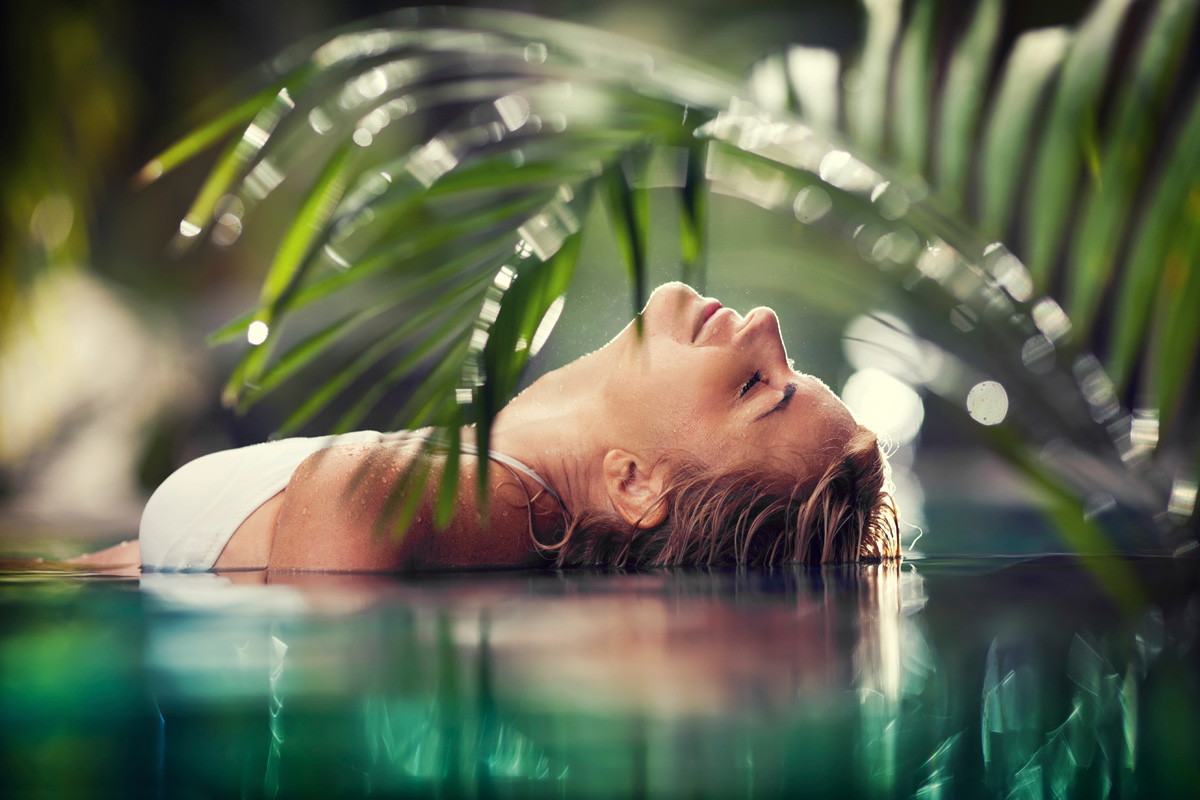 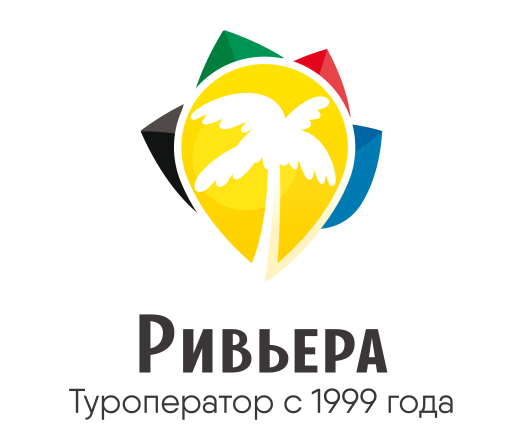 